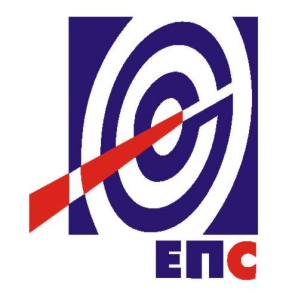 НАРУЧИЛАЦЈАВНО ПРЕДУЗЕЋЕ„ЕЛЕКТРОПРИВРЕДА СРБИЈЕ“БЕОГРАДУЛИЦА ЦАРИЦЕ МИЛИЦЕ БРОЈ 2КОНКУРСНА ДОКУМЕНТАЦИЈАЗА ЈАВНУ НАБАВКУ УСЛУГЕ „Израда Студије оправданости са Идејним пројектом изградње парка ветроелектрана на локалитету Костолца“  - У ОТВОРЕНОМ ПОСТУПКУ -ЈАВНА НАБАВКА 12/15/ДОИЕ(заведено у ЈП ЕПС број 1681/12-15 од 22.04.2015. године)Београд, април 2015. годинеНа основу чл. 32. и 61. Закона о јавним набавкама („Сл. гласник РС” бр. 124/2012, у даљем тексту: Закон), чл. 2. Правилника о обавезним елементима конкурсне документације у поступцима јавних набавки и начину доказивања испуњености услова („Сл. гласник Републике Србије” бр. 29/2013 и 104/13), Одлуке о покретању поступка јавне набавке број 12/15/ДОИЕ за 2015. годину, број 1681/2-15 од 08.04.2015. године и Решења о образовању комисије за јавну набавку број 1681/3-15 од 08.04.2015. године, године припремљена је:КОНКУРСНА ДОКУМЕНТАЦИЈАСАДРЖАЈ1	општи подаци о јавној набавци	32	ПОДАЦИ О ПРЕДМЕТУ ЈАВНЕ НАБАВКЕ	33	УПУТСТВО ПОНУЂАЧИМА КАКО ДА САЧИНЕ ПОНУДУ	34	УСЛОВИ ЗА УЧЕШЋЕ У ПОСТУПКУ ЈАВНЕ НАБАВКЕ ИЗ ЧЛ. 75. И 76. зАКОНА О ЈАВНИМ НАБАВКАМА И УПУТСТВО КАКО СЕ ДОКАЗУЈЕ ИСПУЊЕНОСТ ТИХ УСЛОВА	175	ВРСТА, ТЕХНИЧКЕ КАРАКТЕРИСТИКЕ И СПЕЦИФИКАЦИЈА ПРЕДМЕТА ЈАВНЕ  НАБАВКЕ	246	ОБРАСЦИ	31ОПШТИ ПОДАЦИ О ЈАВНОЈ НАБАЦИНазив, адреса и интернет страница Наручиоца: ЈАВНО ПРЕДУЗЕЋЕ „ЕЛЕКТРОПРИВРЕДА СРБИЈЕ“ Београд, Царице Милице бр. 2. www.eps.rsВрста поступка: Отворени поступак у складу са чланом 32. Закона о јавним набавкама («Сл. гласник Републике Србије» бр. 124/12 и 14/15)Предмет поступка јавне набавке: услуга – „Израда Студије оправданости са Идејним пројектом изградње парка ветроелектрана на локалитету Костолца“. Резервисана набавка: неЕлектронска лицитација: неНамена поступка: поступак се спроводи ради закључења уговора о јавној набавциКонтакт: Нина Николајевић, e-mail: nina.nikolajevic@eps.rs 2.	ПОДАЦИ О ПРЕДМЕТУ ЈАВНЕ НАБАВКЕОпис предмета набавке, назив и ознака из општег речника набавке: „Израда Студије оправданости са Идејним пројектом изградње парка ветроелектрана на локалитету Костолца“ која обухвата:Студију оправданости са Идејним пројектом изградње парка ветроелектрана на локалитету Костолца, Тендерску документацију за набавку опреме и радова парка ветроелектрана на локалитету Костолца Инвестиционо-техничку документацију за изградњу унутрашње кабловске мреже за Ветроелектрану КостолацНазив и ознака из ОРН – Студије изводљивости, саветодавне услуге, анализа – 71241000.Опис партије, назив и ознака из општег речника набавке: немаПодаци о оквирном споразуму: нема3.	УПУТСТВО ПОНУЂАЧИМА КАКО ДА САЧИНЕ ПОНУДУКонкурсна документација садржи Упутство понуђачима како да сачине понуду и потребне податке о захтевима Наручиоца у погледу садржине понуде, као и услове под којима се спроводи поступак избора најповољније понуде у поступку јавне набавке.Понуђач мора да испуњава све услове одређене Законом о јавним набавкама (у даљем тексту: Закон) и овом конкурсном документацијом. Понуда се припрема и доставља на основу Позива за подношење понуда, у складу са конкурсном документацијом, у супротном, понуда се одбија као неприхватљива.Врста, техничке карактеристике и спецификација предмета јавне набавке дата је у Одељку 5. конкурсне документације.3.1	ПОДАЦИ О ЈЕЗИКУ У ПОСТУПКУ ЈАВНЕ НАБАВКЕ	Наручилац је припремио конкурсну документацију на српском језику и водиће поступак јавне набавке на српском језику. 	Понуда са свим прилозима мора бити сачињена на српском језику.	Ако је неки доказ или документ на страном језику, исти мора бити преведен на српски језик и оверен од стране овлашћеног преводиоца. 		Ако понуда са свим прилозима није сачињена на српском језику, понуда ће бити одбијена, као неприхватљива.3.2 	НАЧИН САСТАВЉАЊА ПОНУДЕ И ПОПУЊАВАЊА ОБРАСЦА ПОНУДЕПонуђач је обавезан да сачини понуду тако што, јасно и недвосмислено, читко руком, откуцано на рачунару или писаћој машини, уписује тражене податке у обрасце или према обрасцима који су саставни део конкурсне документације и оверава је печатом и потписом законског заступника, другог заступника уписаног у регистар надлежног органа или лица овлашћеног од стране законског заступника уз доставу овлашћења у понуди.Понуђач је обавезан да у Обрасцу понуде наведе: укупну цену без ПДВ-а, рок важења понуде, као и остале елементе из Обрасца понуде.		Сви документи, поднети у понуди пожељно је да буду повезани траком у целину и запечаћени (воском или на неки други начин), тако да се не могу накнадно убацивати, одстрањивати или замењивати појединачни листови, односно прилози, а да се видно не оштете листови или печат. 	Пожељно је да понуђач редним бројем означи сваку страницу листа у понуди, укључујући и празне стране, својеручно, рачунаром или писаћом машином. Докази који се достављају уз понуду, а због своје важности не смеју бити оштећени, означени бројем или парафирани (средство обезбеђења), стављају се у посебну фолију, а на фолији се видно врши парафирање и означава редни број странице листа из понуде. Фолија се мора залепити при врху како би се докази, који се због своје важности не смеју оштетити, заштитили.Понуђач подноси понуду са доказима о испуњености услова из конкурсне документације, лично или поштом, у затвореној и запечаћеној коверти, тако да се са сигурношћу може закључити да се први пут отвара, на адресу: Јавно предузеће „Електропривреда Србије“, 11000 Београд, Србија, Балканска 13, ПАК 103925 - Писарница - са назнаком: „Понуда за јавну набавку услуге – „Израда Студије оправданости са Идејним пројектом изградње парка ветроелектрана на локалитету Костолца“.ЈН број 12/15/ДОИЕ- НЕ ОТВАРАТИ“. На полеђини коверте обавезно се уписује тачан назив и адреса понуђача, телефон и факс понуђача, као и име и презиме овлашћеног лица за контакт.3.3	ПОДНОШЕЊЕ, ИЗМЕНА, ДОПУНА И ОПОЗИВ ПОНУДЕ	Понуђач може поднети само једну понуду.Понуду може поднети понуђач самостално, група понуђача, као и понуђач са подизвођачем. Понуђач који је самостално поднео понуду не може истовремено да учествује у заједничкој понуди или као подизвођач. У случају да понуђач поступи супротно наведеном упутству свака понуда понуђача у којој се појављује биће одбијена. Понуђач може бити члан само једне групе понуђача која подноси заједничку понуду, односно учествовати у само једној заједничкој понуди. Уколико је понуђач, у оквиру групе понуђача, поднео две или више заједничких понуда, Наручилац ће све такве понуде одбити.Подношење заједничке понуде од стране групе понуђача, при чему група или један или више учесника ангажује и подизвођача није дозвољено.У року за подношење понуде понуђач може да измени или допуни већ поднету понуду писаним путем, на адресу Наручиоца, са назнаком „ИЗМЕНА – ДОПУНА Понуде за јавну набавку услуге – „Израда Студије оправданости са Идејним пројектом изградње парка ветроелектрана на локалитету Костолца“. ЈН број 12/15/ДОИЕ, – НЕ ОТВАРАТИ“.У случају измене или допуне достављене понуде, Наручилац ће приликом стручне оцене понуде узети у обзир измене и допуне само ако су извршене у целини и према обрасцу на који се, у већ достављеној понуди, измена или допуна односи.У року за подношење понуде понуђач може да опозове поднету понуду писаним путем, на адресу Наручиоца, са назнаком „ОПОЗИВ - Понуде за јавну набавку услуге - „Израда Студију оправданости са Идејним пројектом изградње парка ветроелектрана на локалитету Костолца“ ЈН број 12/15/ДОИЕ НЕ ОТВАРАТИ“.У случају опозива поднете понуде пре истека рока за подношење понуда, Наручилац такву понуду неће отварати, већ ће је неотворену вратити понуђачу након потписаног записника о примопредаји.Уколико понуђач измени или опозове понуду поднету по истеку рока за подношење понуда, Наручилац ће наплатити гаранцију за озбиљност понуде.3.4	ПАРТИЈЕПредметна јавна набавка није обликована у више посебних целина (партија).3.5	ПОНУДА СА ВАРИЈАНТАМА Понуда са варијантама није дозвољена. 3.6	РОК ЗА ПОДНОШЕЊЕ ПОНУДА И ОТВАРАЊЕ ПОНУДА	Благовременим се сматрају понуде које су примљене и оверене печатом пријема у писарници Наручиоца, најкасније до 13:30 часова тридесетог дана (30 дана) од дана објављивања позива за подношење понуда на Порталу јавних набавки, без обзира на начин на који су послате.Имајући у виду да је позив за предметну набавку објављен дана 22.04.2015. године на Порталу јавних набавки то је самим тим рок за подношење понуда 22.05.2015. године до 13:30 часова.	Ако је понуда поднета по истеку рока за подношење понуда одређеног у позиву и конкурсној документацији, сматраће се неблаговременом, а Наручилац ће по окончању поступка отварања понуда, овакву понуду вратити неотворену понуђачу, са назнаком да је поднета неблаговремено.	Комисија за јавне набавке ће благовремено поднете понуде јавно отворити дана 22.05.2015.године у 14:00 часова у просторијама Јавног предузећа „Електропривреда Србије“, Београд, Улица Балканска 13, сала на другом спрату.	Представници понуђача који учествују у поступку јавног отварања понуда, морају да пре почетка поступка јавног отварања доставе Комисији за јавне набавке писмено овлашћење за учествовање у овом поступку, издато на меморандуму понуђача, заведено и оверено печатом и потписом овлашћеног лица понуђача.Комисија за јавну набавку води записник о отварању понуда у који се уносе подаци у складу са Законом.Записник о отварању понуда потписују чланови комисије и овлашћени представници понуђача, који преузимају примерак записника.Наручилац ће у року од 3 дана од дана окончања поступка отварања понуда поштом или електронским путем доставити записник о отварању понуда понуђачима који нису учествовали у поступку отварања понуда.3.7	ПОДИЗВОЂАЧИ		Ако понуђач у понуди наведе да ће делимично извршење набавке поверити подизвођачу, дужан је да наведе назив подизвођача, а уколико уговор између наручиоца и понуђача буде закључен, тај подизвођач ће бити наведен у уговору.		Понуђач је дужан да у понуди наведе проценат укупне вредности набавке који ће поверити подизвођачу, а који не може бити већи од 50% као и део предмета набавке који ће извршити преко подизвођача.Понуђач је дужан да наручиоцу, на његов захтев, омогући приступ код подизвођача ради утврђивања испуњености услова.	Сваки подизвођач, којега понуђач ангажује, мора да испуњава услове из члана 75. став 1. тачка 1) до 4) Закона, што се доказује достављањем доказа наведених у одељку Услови за учешће из члана 75. и 76. Закона и Упутство како се доказује испуњеност тих услова. Услов из члана 75. Став 1. Тачка 5. Закона понуђач доставља и за подизвођача за део набавке који ће извршити преко подизвођача.Додатне услове у вези са капацитетима понуђач испуњава самостално, без обзира на ангажовање подизвођача.		Све обрасце у понуди потписује и оверава понуђач, изузев Обрасца 3. који попуњава, потписује и оверава сваки подизвођач у своје име.Оцена понуде понуђача који ангажује подизвођача, по елементима критеријума врши се само на основу показатеља и доказа који се односе на понуђача.Понуђач у потпуности одговара Наручиоцу за извршење уговорене набавке, без обзира на број подизвођача.Понуђач не може ангажовати као подизвођача лице које није навео у понуди, у супротном наручилац ће реализовати средство обезбеђења и раскинути уговор, осим ако би раскидом уговора наручилац претрпео знатну штету. Понуђач може ангажовати као подизвођача лице које није навео у понуди, ако је на страни подизвођача након подношења понуде настала трајнија неспособност плаћања, ако то лице испуњава све услове одређене за подизвођача и уколико добије претходну сагласност наручиоца.		Наручилац у овом поступку не предвиђа примену одредби става 9. и 10. члана 80. Закона о јавним набавкама.3.8 	ГРУПА ПОНУЂАЧА (ЗАЈЕДНИЧКА ПОНУДА)У случају да више понуђача поднесе заједничку понуду, они као саставни део понуде морају доставити споразум о заједничком извршењу набавке, који се међусобно и према наручиоцу обавезују на заједничко извршење набавке, који обавезно садржи податке прописане чланом 81. став 4. Закона о јавним набавкама Такође, у овом споразуму треба да буду наведена имена лица, појединачно за сваког понуђача, која ће бити одговорна за извршење набавке. Понуђачи из групе понуђача, одговарају Наручиоцу неограничено солидарно у складу са Законом. Сваки понуђач из групе понуђача која подноси заједничку понуду мора да испуњава услове из члана 75. став 1. тачка 1) до 4) Закона што се доказује достављањем доказа наведених у одељку Услови за учешће из члана 75. и 76. Закона и Упутство како се доказује испуњеност тих услова. Услов из члана 75. Став 1. Тачка 5. Закона понуђач дужан је да испуни понуђач из групе понуђача којем је поверено извршење дела набавке за које је неопходна испуњеност тог услова. Услове у вези са капацитетима, у складу са чланом 76. Закона, понуђачи из групе испуњавају заједно, на основу достављених доказа дефинисаних конкурсном документацијом.	У случају заједничке понуде групе понуђача све обрасце потписује и оверава члан групе понуђача који је одређен као Носилац посла у споразуму чланова групе понуђача, изузев Обрасца 3. који попуњава, потписује и оверава сваки члан групе понуђача у своје име.Оцена заједничке понуде групе понуђача по елементима критеријума се врши на основу показатеља и доказа који се односе на све чланове групе понуђача.3.9	НАЧИН И УСЛОВИ ПЛАЋАЊА	Понуда мора да садржи начин и услове плаћања које понуђач наводи у Обрасцу понуде (Образац 2. из Конкурсне документације).Захтеви у погледу начина, рока и услова плаћања:Прихватљив начин плаћања, за Наручиоца је:80% (осамдесет одсто) од уговорене вредности сукцесивно по месецима, у зависности од извршења уговорених услуга у једном месецу, у року од 30 (тридесет) дана од дана пријема фактуре, издате на основу прихваћених и одобрених месечних Извештаја10% (десет одсто) од уговорене вредности по усвајању предметне пројектне документације на седници надлежног тела ЈП ЕПС у року од 30 (тридесет) дана од дана пријема фактуре. 10% (десет одсто) од уговорене вредности по извршеној стручној контроли техничке документације (идејни пројекат) од стране Ревизионе комисије министарства надлежног за грађевинарство и усвајања документације од стране ове комисије, и то у року од 30 (тридесет) дана од дана од дана пријема исправне фактуре од стране овлашћеног лица Наручиоца, која се доставља након пријема обавештења Наручиоца у писаном облику о усвајању предметне пројектне докуметнације од стране Ревизионе комисије.Понуђач коме се додели уговор доставља Наручиоцу месечни извештај о реализованим услугама извршеним у претходном месецу. Наручилац има право да, након пријема месечног извештаја, достави примедбе у писаном облику Пружаоцу услуге или достављени месечни извештај прихвати и одобри у писаном облику. 	Понуђач коме се додели уговор доставља Наручиоцу фактуру за део услуге који је реализовао по прихваћеном месечном извештају најкасније до осмог дана у месецу за претходни месец. 		Обрачун и исплату услуга Наручилац ће вршити у динарима понуђачу у року од 30 дана од дана пријема фактуре за сваки прихваћени и оверени месечни извештај, од стране овлашћеног представника Наручиоца. Месечни извештај садржи: преглед активности извршених у датом месецу и докумената, оквирни преглед преосталих активности до краја извршења Уговора.		Након реализације услуга израде предметне документације утврђених Уговором понуђач доставља Наручиоцу Коначни извештај, Студију оправданости са Идејним пројектом ВЕ Костолац, Тендерску документацију и Инвестиционо-техничку документацију за кабловку мрежу.	Наручилац има право да након пријема Коначног извештаја достави примедбе у писаном облику о реализацији свих активности, на исти Пружаоцу услуге или достављени Коначни извештај прихвати и одобри у писаном облику. 	Након усвајања Коначног извештаја и предметне пројектне документације на седници надлежног тела ЈП ЕПС, Наручилац ће извршити исплату Понуђачу у року од 30 (тридесет) дана од дана пријема фактуре за прихваћени и оверени Коначни извештај, од стране овлашћеног представника Наручиоца.Коначна исплата биће извршена после стручне контроле техничке документације (идејни пројекат) од стране Ревизионе комисије министарства надлежног за грађевинарство, поступања Понуђача по примедбама комисије на техничку документацију и усвајања документације од стране ове комисије, и то у року од 30 (тридесет) дана од дана од дана пријема фактуре од стране овлашћеног лица Наручиоца, која се доставља након пријема обавештења Наручиоца у писаном облику о усвајању предметне пројектне докуметнације од стране Ревизионе комисије.	Ако се понуди другачији начин плаћања и/или аванс, понуда се одбија као неприхватљива.3.10 РОК ИЗВРШЕЊА УСЛУГЕ ИЗРАДЕ ПРЕДМЕТНЕ ДОКУМЕНТАЦИЈЕУ предметној јавној набавци рок извршења услуге израде предметне докуметације (сагласно тачки 5. Конкурсне документације) је предвиђен као услов за учестовање у поступку и подразумева да услуга израде документације мора бити извршена у максималном року од 9 (девет) месеци, а минимало прихватљив рок је 6 (шест) месеци. Ако понуђач понуди дужи или краћи рок извршења од наведеног понуда ће бити одбијена као неприхватљива.	Понуђач је дужан да реализује активности на извршењу задатака пројекта по и о њима састави релевантне месечне извештаје које доставља на оверу Наручиоцу ради испуњења циљева програмског задатка. Понуђач ће предложити оквирни временски период за извршење задатака пројекта по месецима уз обавезу да по спроведеним активностима достави наручиоцу месечни и коначни извештај. 	Рок за почетак извршења услуге је најкасније 8 дана од дана обостраног потписивања уговора и достављеног средства финансијског обезбеђења за добро извршење посла.3.11	ТЕРМИН ПЛАН ИЗВРШЕЊА УСЛУГА У оквиру посебног прилога потребно је да понуђач дефинише и Термин план извршења услуга по фазама пројекта треба да садржи тачне податке о врсти услуге, року почетка и завршетка Студије по тачкама (фазама) програмског задатка (Образац 4. из конкурсне документације).Ако понуђач у понуди не достави Термин план, понуда ће бити одбијена као неприхватљива.3.12	ЦЕНАЦена се исказује у динарима, без пореза на додату вредност.У случају да у достављеној понуди није назначено да ли је понуђена цена са или без пореза, сматраће се сагласно Закону, да је иста без пореза. Понуђач може цену исказати у eврима, а иста ће у сврху оцене понуда бити прерачуната у динаре по средњем курсу Народне банке Србије на дан када је започето отварање понуда.	Понуђена цена мора бити фиксна и не може се мењати за време важења уговора.	У Обрасцу “Структура цене“ (Образац 8. из конкурсне документације) треба исказати структуру цене, посебно за сваки део предметне услуге и укупну цену, као обрачун трошкова који се надокнађују, док у Обрасцу понуде (Образац 2. из конкурсне документације) треба исказати укупну понуђену цену. 	Понуђена цена мора да покрива и укључује све трошкове које понуђач има у реализацији набавке.	Ако је у понуди исказана неуобичајено ниска цена, Наручилац ће поступити у складу са чланом 92. Закона.3.13	СРЕДСТВА ФИНАНСИЈСКОГ ОБЕЗБЕЂЕЊАСагласно чл. 61. Закона о јавним набавкама („Службени гласник РС“ 124/12 и 14/15) и чл.12. „Правилника о обавезним елементима конкурсне документације у поступцима јавних набавки“ (“Службени гласник РС” број 29/13 и 104/13) Понуђач је дужан да достави следећа средства финансијског обезбеђења, у складу са обрасцима из конкурсне документације:У понуди треба доставити:Банкарска гаранција за озбиљност понудеПонуђач доставља оригинал банкарску гаранцију за озбиљност понуде у висини од 3% од вредности понуде без ПДВ. Банкарска гаранција понуђача мора бити неопозива,безусловна (без права на приговора) и наплатива на први позив, са трајањем најмање од 60 (словима: шездесет) дана дуже од дана отварања понуда, с тим да евентуални продужетак рока важења понуде има за последицу и продужење рока важења банкарске гаранције за исти број дана. У случају да понуђач не испуни своје обавезе у поступку јавне набавке, Наручилац ће уновчити приложену банкарску гаранцију и то:ако понуђач опозове, допуни или измени своју понуду коју је Наручилац прихватио;у случају да понуђач прихваћене понуде одбије да потпише уговор у одређеном року;у случају да понуђач не достави захтевану гаранцију предвиђену  уговором.	У случају спора ако је пословно седиште:банке гаранта у Републици Србији по овој Гаранцији, утврђује се надлежност суда у Београду и примена материјалног права Републике Србије;банке гаранта изван Републике Србије по овој Гаранцији, утврђује се надлежност Спољнотрговинске арбитраже при ПКС уз примену Правилника ПКС и процесног и материјалног права Републике Србије. Ако понуђач поднесе гаранцију стране банке, та банка мора имати најмање додељен кредитни рејтинг коме одговара ниво кредитног квалитета 3 (инвестициони ранг). Кредитни рејтинг додељује рејтинг агенција која се налази на листи подобних агенција за рејтинг коју је у складу с прописима објавила Народна банка Србије или подобна рејтинг агенција која се налази на листи регистрованих и сертификованих рејтинг агенција коју је објавило Европско тело за хартије од вредности и тржишта (European Securities and Markets Authorities – ESMA).	илиМеница за озбиљност понуде (домаћи понуђачи)1. бланко соло меница која мора бити:издата са клаузулом „без протеста“, наплатива на први позив;потписана од стране законског заступника или лица по овлашћењу  законског заступника, на начин који прописује Закон о меници ("Сл. лист ФНРЈ" бр. 104/46, "Сл. лист СФРЈ" бр. 16/65, 54/70 и 57/89 и "Сл. лист СРЈ" бр. 46/96, Сл. лист СЦГ бр. 01/03 Уст. повеља)евидентирана у Регистру меница и овлашћења кога води Народна банка Србије у складу са Одлуком о ближим условима, садржини и начину вођења регистра меница и овлашћења („Сл. гласник РС“ бр. 56/11) и то документује oвереним захтевом пословној банци да региструје меницу са одређеним серијским бројем, основ на основу кога се издаје меница и менично овлашћење (број ЈН) и износ из основа (тачка 4. став 2. Одлуке).2. менично писмо-овлашћење које мора бити издато на основу Закона о меници и тачке 1, 2 и 6 „Одлуке о облику садржини и начину коришћења јединствених инструмената платног промета“, и то коришћењем oбрасца меничног писма-овлашћења који је дат у прилогу ове Конкурсне документације и чини њен саставни део. Менично писмо мора да буде неопозиво и безусловно овлашћење којим понуђач овлашћује наручиоца да може, попунити и наплатити меницу без приговора протеста, и трошкова и то у висини од 3% од вредности понуде без ПДВ, у року најкасније до истека рока од 60 дана од дана отварања понуда, с тим да евентуални продужетак рока важења понуде има за последицу и продужење рока важења менице и меничног овлашћења за исти број дана.3. оверену копију (од стране пословне банке) на дан издавања менице и меничног овлашћења важећег картона депонованих потписа овлашћених лица за располагање новчаним средствима са рачуна Понуђача код те пословне банке; Оверену копију картона депонованих потписа овлашћених лица за располагање новчаним средствима са рачуна Понуђача на дан издавање менице и меничног овлашћења од стране пословне банке наведене у меничном овлашћењу.4. копију ОП обрасца за законског заступника и лица овлашћених за потпис менице / овлашћења (Оверени потписи лица овлашћених за заступање);5. овлашћење којим законски заступник овлашћује лица за потписивање менице и меничног овлашћења за конкретан посао, у случају да меницу и менично овлашћење не потписује законски заступник понуђача;6. оверен Захтев за регистрацију менице од стране пословне банке која је извршила регистрацију менице у Регистру меница и овлашћења код Народне банке Србије с тим да:у делу „Основ издавања и износ из основа/валута“ треба ОБАВЕЗНО навестиу колони „Основ издавања менице“ мора се навести: учешће у јавној набавци „Електропривреде Србије“ Београд, ЈН број 12/15/ДОИЕ, а све у складу са Одлуком о ближим условима, садржини и начину вођења Регистра меница и овлашћења („Службени гласник Републике Србије“ број 56/11).у колони „Износ" треба ОБАВЕЗНО навести износ на који је меница издата;у колони „Валута“ треба ОБАВЕЗНО навести валуту на коју се меница издаје;Меница може бити наплаћена у случајевима:ако понуђач опозове, допуни или измени своју понуду коју је Наручилац прихватиоу случају да понуђач прихваћене понуде одбије да потпише уговор у одређеном року;у случају да понуђач не достави захтевану гаранцију предвиђену  уговором У случају да понуду даје група понуђача, средство финансијског обезбеђења доставља понуђач из групе понуђача који је одређен у споразуму о заједничком извршењу услуге групе понуђача да даје средство обезбеђења.Уколико Понуђач не достави средство финансијског обезбеђења на горе описан начин, понуда ће бити одбијена као неприхватљива.Средство финансијског обезбеђења и остала примљена документа по том основу, биће враћена Понуђачима с којима не буде  закључен уговор одмах по закључењу уговора са изабраним Понуђачем, а Понуђачу са којим је закључен уговор одмах након достављања средстава обезбеђења за добро извршење посла захтеваног уговором.Сви трошкови око прибављања средстава обезбеђења падају на терет понуђача, а и исти могу бити наведени у Обрасцу 10 конкурсне документације.И средства финансијског обезбеђења доброг извршења посла:Изјава/Писмо о намерама пословне банке у вези банкарске гаранције за добро извршење посла (обавезно за стране понуђаче):Понуђач у понуди доставља оригинал Изјаве/Писма о намерама пословне банке понуђача да ће банка понуђачу издати неопозиву, безусловну и плативу на први позив банкарску гаранцију за добро извршење посла, у висини од 10% вредности (понуде) уговора, без пдв и са трајањем најмање 150 (стопедесет) дана дуже од уговореног рока, а која треба да буде потписана и оверена од стране банке. Изјава/Писмо о намерама се издаје у складу са пословном политиком банке понуђача. Ако је у питању гаранција стране банке, та банка мора имати додељен кредитни рејтинг коме одговара најмање ниво кредитног рејтинга квалитета 3 (инвестициони ранг).ИлиИзјава понуђача у вези менице за добро извршење посла (могућност за домаће понуђаче):Понуђач доставља Изјаву, оверену и потписану, да ће приликом закључења уговора Наручиоцу предати бланко сопствену меницу и  менично овлашћење у висини од 10% вредности уговора без ПДВ, ОП образац и оверену фотокопију картона депонованих потписа на дан издавања менице и меничног овлашћења од стране банке наведене у меничном овлашћењу. Меница и менично овлашћење морају бити са клаузулом «без протеста» и евидентирани у Регистру меница и овлашћења НБС што доказује овереним захтевом пословној банци да  региструје меницу и менично овлашћење.Меница за добро извршење посла мора трајати најмање 150 (стопедесет) дана дуже од уговореног рока извршења посла.Приликом закључења уговора треба доставитиБанкарску гаранцију за добро извршење послаИзабрани понуђач је дужан да Наручиоцу достави неопозиву, безусловну (без права на приговора) и на први позив наплативу банкарску гаранцију за добро извршење посла у износу од 10% вредности уговора без ПДВ. Ако предмет јавне набавке није истоврсан предмету за коју је понуђач добио негативну референцу, наручилац ће захтевати додатно обезбеђење испуњење уговорних обавеза. У том случају банкарска гаранција за добро извршење посла износи 15% вредности уговора без ПДВ.Наведену банкарску гаранцију понуђач предаје приликом закључења уговора, а најкасније у року од осам дана од дана закључења уговора.Банкарска гаранција за добро извршење посла мора трајати најмање 150 (стопедесет) дана дуже од уговореног рока извршења посла, с тим да евентуални продужетак уговореног рока извршења посла има за последицу и продужење рока важења банкарске гаранције за исти број дана.Ако понуђач подноси банкарску гаранцију стране банке, та банка мора имати најмање додељен кредитни рејтинг коме одговара ниво кредитног квалитета 3 (инвестициони ранг).Кредитни рејтинг додељује рејтинг агенција која се налази на листи подобних агенција за рејтинг коју је у складу с прописима објавила Народна банка Србије или подобна рејтинг агенција која се налази на листи регистрованих и сертификованих рејтинг агенција коју је објавило Европско тело за хартије од вредности и тржишта (European Securities and Markets Authorities – ESMA).	илиМеницу за добро извршење посла (домаћи понуђачи)1.	бланко соло меницу која мора бити:издата са клаузулом „без протеста“, наплатива на први позив;потписана од стране законског заступника или лица по овлашћењу  законског заступника, на начин који прописује Закон о меници ("Сл. лист ФНРЈ" бр. 104/46, "Сл. лист СФРЈ" бр. 16/65, 54/70 и 57/89 и "Сл. лист СРЈ" бр. 46/96);евидентирана у Регистру меница и овлашћења кога води Народна банка Србије у складу са Одлуком о ближим условима, садржини и начину вођења регистра меница и овлашћења („Сл. гласник РС“ бр. 56/11);2.	менично писмо-овлашћење које мора бити издато на основу Закона о меници и тачке 1, 2 и 6 „Одлуке о облику садржини и начину коришћења јединствених инструмената платног промета“, и то коришћењем Обрасца 8.3 меничног писма-овлашћења који је дат у прилогу ове Конкурсне документације и чини њен саставни део; Менично писмо мора да буде неопозиво и безусловно овлашћење којим изабрани понуђач овлашћује наручиоца да може, без протеста, приговора и трошкова попунити и наплатити меницу на износ од 10% вредности уговора без ПДВ, у року 150 дана дужим од уговореног рока извршења посла, с тим да евентуални продужетак уговoреног рока извршења посла има за последицу и продужење рока важења менице и меничног овлашћења за исти број дана.3.	Оверену копију картона депонованих потписа овлашћених лица за располагање новчаним средствима са рачуна Понуђача на дан издавање менице и меничног овлашћења од стране пословне банке наведене у меничном овлашћењу4.	копију ОП обрасца (Оверени потписи лица овлашћених за заступање);5.	овлашћење којим законски заступник овлашћује лица за потписивање менице и меничног овлашћења за конкретан посао, у случају да меницу и менично овлашћење не потписује законски заступник понуђача и6.	оверен Захтев  за регистрацију менице од стране пословне банке која је извршила регистрацију менице у Регистру меница и овлашћења код Народне банке Србије с тим да:у делу „Основ издавања и износ из основа/валута“ треба ОБАВЕЗНО навестиу колони „Основ издавања менице“ мора се навести: учешће у јавној набавци „Електропривреде Србије“ Београд, ЈН број 12/15/ДОИЕ, а све у складу са Одлуком о ближим условима, садржини и начину вођења Регистра меница и овлашћења („Службени гласник Републике Србије“ број 56/11).у колони „Износ" треба ОБАВЕЗНО навести износ на који је меница издата;у колони „Валута“ треба ОБАВЕЗНО навести валуту на коју се меница издаје.Наведену Меницу понуђач предаје приликом закључења уговора, а најкасније у року од 3 дана од дана закључења. Сви трошкови око прибављања средстава обезбеђења падају на терет понуђача, а и исти могу бити наведени у Обрасцу трошкова припреме понуде (Образац 9. конкурсне документације).У случају да понуду даје група понуђача, средство финансијског обезбеђења доставља понуђач из групе понуђача који је одређен у споразуму о заједничком извршењу услуге групе понуђача да даје средство обезбеђења Сва средстава финансијског обезбеђења могу гласити на члана групе понуђача (не мора бити исти члан) или понуђача, али не и на подизвођача.У случају да у току важења уговора понуђач не изврши уговорене обавезе, а Наручилац рекламира количину и квалитет услуга или понуђач прекорачи рок извршења у складу са закљученим уговором, Наручилац може да наплати средство финансијског обезбеђења по основу доброг извршења посла и да једнострано раскине уговор.ДОДАТНЕ ИНФОРМАЦИЈЕ И ПОЈАШЊЕЊАПонуђач може, у писаном облику, тражити додатне информације или појашњења у вези са припремом понуде, најкасније пет дана пре истека рока за подношење понуде, на адресу Наручиоца, са назнаком: „ОБЈАШЊЕЊА – позив за јавну набавку услуге – „Израда Студије оправданости са Идејним пројектом изградње парка ветроелектрана на локалитету Костолца. ЈН број 12/15/ДОИЕ Израда или електронским путем на е-mail адресe: Нина Николајевић, e-mail: nina.nikolajevic@eps.rs Наручилац ће у року од три дана по пријему захтева, послати одговор у писаном облику подносиоцу захтева и ту информацију објавити на Порталу јавних набавки и својој интернет страници.	Комуникација у поступку јавне набавке се врши на начин одређен чланом 20. Закона.3.15	ДОДАТНА ОБЈАШЊЕЊА, КОНТРОЛА И ДОПУШТЕНЕ ИСПРАВКЕНаручилац може, после отварања понуда, писаним путем или електронским путем да захтева од понуђача додатна објашњења која ће помоћи при прегледу, вредновању и упоређивању понуда, као и да врши контролу (увид) код понуђача и/или његовог подизвођача, односно учесника заједничке понуде.Понуђач је дужан да поступи по захтеву Наручиоца, односно достави тражена објашњења и омогући непосредни увид.Наручилац може, уз сагласност понуђача, да изврши исправке рачунских грешака уочених приликом разматрања понуде по окончаном поступку отварања понуда.		У случају разлике између јединичне и укупне цене, меродавна је јединична цена. 	3.16	НЕГАТИВНЕ РЕФЕРЕНЦЕНаручилац ће одбити понуду уколико поседује доказ да је понуђач у претходне три године у поступку јавне набавке:поступао супротно забрани из чл. 23. и 25. Закона;учинио повреду конкуренције;доставио неистините податке у понуди или без оправданих разлога одбио да закључи уговор о јавној набавци, након што му је уговор додељен;одбио да достави доказе и средства обезбеђења на шта се у понуди обавезао.Наручилац ће одбити понуду уколико поседује доказ који потврђује да понуђач није испуњавао своје обавезе по раније закљученим уговорима о јавним набавкама који су се односили на исти предмет набавке, за период од претходне три године. Доказ наведеног може бити:правоснажна судска одлука или коначна одлука другог надлежног органа;исправа о реализованом средству обезбеђења испуњења обавеза у поступку јавне набавке или испуњења уговорних обавеза;исправа о наплаћеној уговорној казни;рекламације потрошача, односно корисника, ако нису отклоњене у уговореном року;изјава о раскиду уговора због неиспуњења битних елемената уговора дата на начин и под условима предвиђеним законом којим се уређују облигациони односи;доказ о ангажовању на извршењу уговора о јавној набавци лица која нису означена у понуди као подизвођачи, односно чланови групе понуђача;Наручилац може одбити понуду ако поседује доказ из става 3. тачка 1) члана 82. Закона, који се односи на поступак који је спровео или уговор који је закључио и други наручилац ако је предмет јавне набавке истоврсан. Наручилац ће поступити на наведене начине и у случају заједничке понуде групе понуђача уколико утврди да постоје напред наведени докази за једног или више чланова групе понуђача.  На основу донетих закључака у складу са чланом 83. Закона Управа за јавне набавке води списак негативних референци који објављује на Порталу јавних набавки. Наручилац ће понуду понуђача који је на списку негативних референци одбити као неприхватљиву ако је предмет јавне набавке истоврсан предмету за који је понуђач добио негативну референцу. Ако предмет јавне набавке није истоврсан предмету за који је понуђач добио негативну референцу, наручилац ће захтевати додатно обезбеђење испуњења уговорних обавеза.Као додатно обезбеђење, у овом случају, изабрани понуђач је у обавези, у тренутку закључења уговора, да наручиоцу поднесе оригинал, неопозиву, безусловну и на први позив плативу банкарску гаранцију за добро извршење посла, у висини 15% понуђене цене (вредности уговора), без пдв-а, са трајањем најмање 60 (шездесет) дана дуже од дана одређеног за коначно извршење посла.3.17	КРИТЕРИЈУМ ЗА ДОДЕЛУ УГОВОРАОдлуку о додели уговора Наручилац ће донети применом критеријума „економски најповољнија понуда“, у складу са чланом 85. Закона о јавним набавкама.Понуде ће се рангирати на основу елемената критеријума и пондера одређених за ове критеријуме и најповољнија је она понуда која има највећи збир пондера.Елементи критеријума:Понуђена цена         			 		максимално 40 пондераКвалитет ангажованих кадрова – Релевантно искуство стручног тима                                                                                                                  максимално 60 пондераУкупна оцена ће се формирати збиром пондера добијених на основу сваког појединачног критеријума:Оц = Оц1 + Оц2где су:Оц1 – Оцена понуђене цене (максимално 40 пондера);Оц2 – Квалитет ангажованих кадрова – Релевантно искуство стручног тима (максимално 60 пондера1) Понуђена цена 						(максимално 40 пондера)Максималан број пондера по овом елементу критеријума добија понуђач са понуђеном најнижом ценом. Број пондера за остале понуђаче, за овај елемент критеријума утврдиће се по формули:Оц1 = (најнижа понуђена цена / цена оцењиваног понуђача) x 40Напомена: заокруживање Оц1 ће се вршити на 2 децималеДоказ: - Образац 2. – Понуда2. КВАЛИТЕТ АНГАЖОВАНИХ КАДРОВА – РЕЛЕВАНТНО ИСКУСТВО СТРУЧНОГ ТИМА 								(максималан број пондера: 60Под релевантним искуством стручног тима сматраће се искуство чланова стручног тима - и то 5 одговорних пројектаната и 1 руководиоца/координатора. Као референтне услуге сматрају се само оне услуге које су већ пружене (реализоване) у последњих 5 година пре објаве позива на Порталу јавних набавки и односе се на  завршене услуге из области: - Израда идејних пројеката са студијом оправданости за изградњу ветропаркова или Студија о процени ветропотенцијала-  Пројеката геотехничких истраживања за изградњу ветропарка, - Инвестиционо техничке документације за прикључење ветропарка на електро мрежуРелевантно искуство стручног тима ће се валоризовати применом следеће формуле:Оц2 = Ип1 + Ип2 + Ип3 + ИП4+ ИП5 + ИП5 + Ип6       Омаx= 60 пондераИп1 – одговорног пројектант, дипл.инж. архитектуре – лиценца Инжењерске коморе Србије (ИКС) 301 искуство у изради Идејних пројеката са Студијом оправданости изградње ветропарка или Студија о процени ветропотенцијала, оцењује се према броју извршених референтних услуга на следећи начин:1 референцa 									   2 бода2 референцe								               5 бодова3 и више референци		    						   10 бодоваИп2 – одговорни пројектант, дипл.инж. грађевине – лиценца ИКС 310Искуство у изради Идејних пројеката са Студијом оправданости изградње ветропарка или Студија о процени ветропотенцијала, оцењује се према броју извршених ових услуга  на следећи начин:1 референцa 									 2 бода2 референцe								             5 бодова3 и више референци		    						 10 бодоваИп3 – одговорни пројектант, дипл.инж. геологије (геотехнике) – лиценца ИКС 391Искуство у изради пројеката геотехничких истраживања за потребе изградње ветропарка, оцењује се према броју извршених ових услуга на следећи начин:1 референцa 									   2 бода2 референцe								               5 бодова3 и више референци								   10 бодоваИп4 – одговорни пројектант, дипл.инж. електротехнике – лиценца ИКС 351Искуство у изради инвестиционо техничке документације за прикључење ветропарка на електро мрежу, оцењује се према броју извршених ових услуга на следећи начин:1 референцa 									   2 бода2 референцe								               5 бодова3 и више референци	    							   10 бодоваИп5 – одговорни пројектант, дипл.инж. електротехнике – лиценца ИКС 353Искуство у изради инвестиционо-техничке документације за телекомуникациони систем ветропарка, оцењује се према броју извршених ових услуга на следећи начин:1 референцa 									     2 бода2 референцe								                 5 бодова3 и више референци								     10 бодова	Ип6 –дипломирани инжењер (грађевинске или архитектонске или електротехничке или машинске струке) – руководилац или координатор пројектаИскуство у руковођењу или координацији приликом израде инвестиционо-техничке документације, технничко-економских студија (оправданости, производности, оптимизације и сл.) за изградњу ветропарка, оцењује се према броју извршених ових услуга на следећи начин:1 референцa 									     2 бода2 референцe								                 5 бодова3 и више референци								     10 бодова	ДОКАЗ за бодовање ангажоаваног кадра:- Образац 6. и 6.1.– Квалификациона структура запослених (одговорних пројектаната) који ће бити ангажовани у извршењу услуга које су предмет набавке; - Образац 6.2. - Потврда о извршеним услугама за одговорне пројектанте у изради документације. За Пројекте геотехничких истраживања обавезно приложити и ревизиона клаузула са извештајем о извршеној ревизији Пројекта, који је предмет бодовања.  - М образац или уговора о радном ангажовању (уговор о раду, уговор о делу, уговор о допунском раду),- фотокопија дипломе о академском звању за све чланове стручног тима, фотокопије лиценци ИКС са потврдом о важењу истих за одговорне пројектанте и фотокопије сертификата о завршеном основном или напредном курсу релеватних светских кућа за пројектовање или развој ветропаркова.Напомена: Уколико две или више понуда имају на крају пондерисања исти укупан број пондера, а при томе су најбоље (са највећим укупним бројем пондера), набавка ће бити додељена оном понуђачу чија понуда има већи број пондера за елемент критеријума „Понуђена цена“.3.18 	ПОШТОВАЊЕ ОБАВЕЗА КОЈЕ ПРОИЗИЛАЗЕ ИЗ ПРОПИСА О ЗАШТИТИ НА РАДУ И ДРУГИХ ПРОПИСАПонуђач је дужан да при састављању понуде изричито наведе да је поштовао обавезе које произлазе из важећих прописа о заштити на раду, запошљавању и условима рада, заштити животне средине, као и да понуђач гарантује да је ималац права интелектуалне својине (Образац 3. из конкурсне документације).Накнаду за коришћење патената, као и одговорност за повреду заштићених права интелектуалне својине трећих лица сноси понуђач.3.19	РОК ВАЖЕЊА ПОНУДЕ Понуда мора да важи најмање 60 (словима: шездесет) дана од дана отварања понуда. У случају истека рока важења понуде наручилац је дужан да у писаном облику затражи од понуђача продужење рока важења понуде.Понуђач који прихвати захтев за продужење рока важења понуде, не може мењати понуду.У случају да понуђач наведе краћи рок важења понуде, понуда ће бити одбијена, као неприхватљива.3.20	РОК ЗА ЗАКЉУЧЕЊЕ УГОВОРАПо пријему одлуке о додели уговора, а по истеку рока за подношење захтева за заштиту права, изабрани понуђач ће бити позван да приступи закључењу уговора у року од највише 8 дана. Ако наручилац не достави потписан уговор понуђачу у року из става 1. понуђач није дужан да потпише уговор што се неће сматрати одустајањем од понуде и не може због тога сносити било какве последице, осим ако је поднет благовремен захтев за заштиту права.Ако понуђач чија је понуда изабрана као најповољнија не потпише уговор у наведеном року, Наручилац  ће одлучити да ли ће уговор о јавној набавци закључити са првим следећим најповољнијим понуђачем.Наручилац може и пре истека рока за подношење захтева за заштиту права закључити уговор о јавној набавци у случају испуњености услова из члана 112. став 2. тачка 5. Закона, у ком случају ће изабрани понуђач бити позван да приступи закључењу уговора у року од највише 8 дана.3.21	НАЧИН ОЗНАЧАВАЊА ПОВЕРЉИВИХ ПОДАТАКАПодаци које понуђач оправдано означи као поверљиве биће коришћени само у току поступка јавне набавке у складу са позивом и неће бити доступни ником изван круга лица која су укључена у поступак јавне набавке. Ови подаци неће бити објављени приликом отварања понуда и у наставку поступка. Наручилац може да одбије да пружи информацију која би значила повреду поверљивости података добијених у понуди. Као поверљива, понуђач може означити документа која садрже личне податке, а које не садржи ни један јавни регистар, или која на други начин нису доступна, као и пословне податке који су прописима одређени као поверљиви. Наручилац ће као поверљива третирати она документа која у десном горњем углу великим словима имају исписано „ПОВЕРЉИВО“.Наручилац не одговара за поверљивост података који нису означени на горе наведени начин.Ако се као поверљиви означе подаци који не одговарају горе наведеним условима, Наручилац ће позвати понуђача да уклони ознаку поверљивости. Понуђач ће то учинити тако што ће његов представник изнад ознаке поверљивости написати „ОПОЗИВ“, уписати датум, време и потписати се.Ако понуђач у року који одреди Наручилац не опозове поверљивост докумената, Наручилац ће третирати ову понуду као понуду без поверљивих података.Наручилац је дужан да доследно поштује законите интересе понуђача, штитећи њихове техничке и пословне тајне у смислу закона којим се уређује заштита пословне тајне.Неће се сматрати поверљивим докази о испуњености обавезних услова, цена и други подаци из понуде који су од значаја за примену елемената критеријума и рангирање понуде.3.22	ТРОШКОВИ ПОНУДЕТрошкове припреме и подношења понуде сноси искључиво понуђач и не може тражити од наручиоца накнаду трошкова.Понуђач може да у оквиру понуде достави укупан износ и структуру трошкова припремања понуде.3.23	ОБРАЗАЦ СТРУКТУРЕ ЦЕНЕСтруктуру цене понуђач наводи тако што попуњавa, потписује и оверава печатом Образац 8. из конкурсне документације.3.24	МОДЕЛ УГОВОРА		У складу са датим Моделом уговора и елементима најповољније понуде биће закључен Уговор о јавној набавци (Образац 11. из конкурсне документације)3.25	РАЗЛОЗИ ЗА ОДБИЈАЊЕ ПОНУДЕ И ОБУСТАВУ ПОСТУПКА	У поступку јавне набавке Наручилац ће одбити неприхватљиву понуду у складу са чланом 107. став 1. Закона.	Наручилац ће донети одлуку о обустави поступка јавне набавке у складу са чланом 109. Закона.	У случају обуставе поступка јавне набавке, Наручилац неће бити одговоран, ни на који начин, за стварну штету, изгубљену добит, или било какву другу штету коју понуђач може услед тога да претрпи, упркос томе што је Наручилац био упозорен на могућност наступања штете.3.26	ПОДАЦИ О САДРЖИНИ ПОНУДЕСадржину понуде, поред Обрасца понуде, чине и сви остали докази о испуњености услова из чл. 75. и 76. Закона о јавним набавкама, предвиђени чл. 77. Закона, који су наведени у конкурсној документацији, као и сви тражени прилози и изјаве на начин предвиђен следећим ставом ове тачке:попуњен, потписан и печатом оверен образац „Изјава о независној понуди“ (Образац 1)попуњен, потписан и печатом оверен образац „Образац понуде“ (Образац 2)попуњен, потписан и печатом оверен образац „Подаци о понуђачу“ (Образац 2.1), ако наступа самостално и у случају да наступа у заједничкој понуди за Лидера-носиоца посла;попуњен, потписан и печатом оверен образац „Подаци о подизвођачу“, за сваког подизвођача, у случају да понуђач наступа са подизвођачем (Образац 2.2);попуњен, потписан и печатом оверен образац „Подаци о члану групе понуђача“, за сваког члана групе понуђача, у случају да понуђач наступа у заједничкој понуди (Образац 2.3)попуњен, потписан и печатом оверен образац Изјаве у складу са чланом 75. став 2. Закона (Образац 3)попуњен, потписан и печатом оверен образац „Термин план извршења услуге“ (Образац 4)Референтна листа понуђача попуњен, потписан и печатом оверен образац (образац 5.) Потврда о извршеним услугама понуђача попуњен, потписан и печатом оверен образац (образац 5.1.)попуњен, потписан и печатом оверен образац „Квалификациона структура запослених (одговорних пројектаната) који ће бити ангажовани у извршењу услуга које су предмет набавке“ (Образац 6)попуњен, потписан и печатом оверен образац „Резервни списак -Квалификациона структура запослених (одговорних пројектаната) који ће бити ангажовани у извршењу услуга које су предмет набавке“ (Образац 6.1)попуњен, потписан и печатом оверен образац „Потврда о извршеним услугама за одговорне пројектанте у изради документације“ (Образац 6.2)попуњен, потписан и печатом оверен образац „Изјава понуђача о техничком капацитету“ (Образац 7)попуњен, потписан и печатом оверен образац „Структура цене“ (Образац 8)средство финансијског обезбеђења за озбиљност понуде (Образац 9.1)средство финансијског обезбеђења Банкарска гаранција за добро извршење посла (Образац 9.2)средство финансијског обезбеђења Менично писмо – Овлашћење за корисника бланко сосло менице за добро извршење посла (Образац 9.3)Изјава/Писмо о намерама пословне банке у вези банкарске гаранције за добро извршење посла издато у складу са пословном политиком банке понуђача, односно попуњен, потписан и печатом оверен образац „Изјава о достављању менице и меничног овлашћења за добро извршење посла“ (Образац 9.4)попуњен, потписан и печатом оверен „Образац трошкова припреме понуде“ (Образац 10)попуњен, потписан и печатом оверен образац „Модел уговора“ (Образац 11)попуњен, потписан и печатом оверен образац „Модел уговора о поверљивости“ (Образац 12).3.27	ЗАШТИТА ПРАВА ПОНУЂАЧАЗахтев за заштиту права може се поднети у току целог поступка јавне набавке, против сваке радње, осим ако Законом није другачије одређено.Захтев за заштиту права подноси се Републичкој комисији, а предаје наручиоцу, са назнаком „Захтев за заштиту права за јавну набавку услуге - „Израда Студије оправданости са Идејним пројектом изградње парка ветроелектрана на локалитету Костолца'' - ЈН број 12/15/ДОИЕ.На достављање захтева за заштиту права сходно се примењују одредбе о начину достављања одлуке из члана 108. став 6. до 9. Закона.Примерак захтева за заштиту права подносилац истовремено доставља Републичкој комисији за заштиту права у поступцима јавних набавки, на адресу: 11000 Београд, Немањина 22-26.Захтев за заштиту права којим се оспорава врста поступка, садржина позива за подношење понуда или конкурсне документације сматраће се благовременим ако је примљен од стране наручиоца најкасније седам дана пре истека рока за подношење понуда, без обзира на начин достављања.После доношења одлуке о додели уговора и одлуке о обустави поступка, рок за подношење захтева за заштиту права је десет дана од дана пријема одлуке.Подносилац захтева за заштиту права дужан је да на рачун буџета Републике Србије (број рачуна: 840-30678845-06, шифра плаћања 153 или 253, позив на број 12-15-ДОИЕ, сврха: такса за ЗЗП, ЈП ЕПС јн. бр. 12/15/ДОИЕ, корисник: буџет Републике Србије) уплати таксу у износу од 80.000,00 динара.4.	УСЛОВИ ЗА УЧЕШЋЕ У ПОСТУПКУ ЈАВНЕ НАБАВКЕ ИЗ ЧЛ. 75. И 76. ЗАКОНА О ЈАВНИМ НАБАВКАМА И УПУТСТВО КАКО СЕ ДОКАЗУЈЕ ИСПУЊЕНОСТ ТИХ УСЛОВА4.1	ОБАВЕЗНИ УСЛОВИ ЗА УЧЕШЋЕ У ПОСТУПКУ ЈАВНЕ НАБАВКЕПонуђач у поступку јавне набавке мора доказати:да је регистрован код надлежног органа, односно уписан у одговарајући регистар;да он и његов законски заступник није осуђиван за неко од кривичних дела као члан организоване криминалне групе, да није осуђиван за кривична дела против привреде, кривична дела против животне средине, кривично дело примања или давања мита, кривично дело преваре;да му није изречена мера забране обављања делатности, која је на снази у време објављивања позива за подношење понуда;да је измирио доспеле порезе, доприносе и друге јавне дажбине у складу са прописима Републике Србије или стране државе када има седиште на њеној територији.4.2. 	ДОДАТНИ УСЛОВИ ЗА УЧЕШЋЕ У ПОСТУПКУ ЈАВНЕ НАБАВКЕПонуђач у поступку јавне набавке мора доказати да располаже:4.2.1. Неопходним финансијским капацитетома) Остварен укупан приход од најмање 30.000.000,00 (тридесетмилиона), динара без ПДВ-а, укупно за протекле три године (2012., 2013., 2014.).б) Да понуђач у пословној 2012, 2013 и 2014. години није исказао губитак у пословању,в) Да у последњих шест месеци који претходе месецу објављивања позива за подношење понуда на Порталу јавних набавки није био неликвидан.4.2.2. Непходним пословним капацитетом: Да поседује сертификат о успостављеном систему квалитета по захтевима стандарда ISO 9001, ISO 14001, OHSAS 18001Да поседује:-  лиценцу П190Г1 - пројекти грађевинских конструкција за објекте за производњу енергије из обновљивих извора енергије снаге 10 MW и више- лиценцу П190Е1 - пројекти електроенергетских инсталација високог и средњег напона за објекте за производњу енергије из обновљивих извора енергије снаге 10 MW и вишеДа је у последње  3 године пре објаве позива на Порталу јавних набавки урадио најмање један „Идејни пројекат са Студијом оправданости за изградњу парка ветроелектрана“ или најмање једну Студију о процени ветропотенцијала Да је у последње 3 године пре објаве позива на Порталу јавних набавки урадио најмање један Пројекат геотехничких истраживања за изградњу ветропарка Да је у последње 3 године учествовао у припреми најмање једне Тендерске документације за набавку опреме за ветропаркДа је у последње 3 године урадио најмање једну инвестиционо-техничку документацију за прикључење ветропарка на електричну мрежу  4.2.3. Довољним кадровским капацитетом, односно да има минималан број учесника (одговорних пројектаната) ангажованих у изради студије, која је предмет ове јавне набавке, у радном односу са пуним радним временом или ангажоване сходно члану 199. и члану 202. Закона о раду:1 дипломираног инжењера архитектуре, са лиценцом ИКС број 301 и потврдом о њеној важности:1 диплoмираног инжењера грађевине,са лиценцом ИКС 310 и потврдом о њеној важности1 дипломираног инжењера геологије, са лиценцом ИКС број 391 и потврдом о њеној важности1 дипломираног инењера електротехнике, са лиценцом ИКС број 351 и потврдом о њеној важности1 дипломираног инжењер електротехнике, са лиценцом ИКС број 353 и потврдом о њеној важности1 дипломираног инжењера (грађевинске или архитектонске или електротехничке или машинске струке) са завршеним основним или напредним курсем релеватних светских кућа за пројектовање или развој ветропаркова и искуством од најмање 5 година 4.2.4. Довољним техничким капацитетом:а) лиценцирани софтвер (општи софтвер (Оffice или сл.), израда графичке документације (ACAD или сл.), лиценциран софтвер за процену ветропотенцијала ветрa (WAsP, Windfarmer, WindPro, WindSim)4.3 	УПУТСТВО КАКО СЕ ДОКАЗУЈЕ ИСПУЊЕНОСТ УСЛОВАПонуђач је дужан да у понуди достави доказе да испуњава обавезне услове  за учешће у поступку јавне набавке у складу са Законом, и то:Правно лице:извод из регистра Агенције за привредне регистре, односно извод из регистра надлежног Привредног суда; за стране понуђаче извод из одговарајућег регистра надлежног органа државе у којој има седиште;извод из казнене евиденције, односно уверење надлежног суда и надлежне полицијске управе Министарства унутрашњих послова да оно и његов законски заступник није осуђиван за неко од кривичних дела као члан организоване криминалне групе, да није осуђиван за неко од кривичних дела против привреде, кривична дела против заштите животне средине, кривично дело примања или давања мита, кривично дело преваре;За домаће понуђаче:извод из казнене евиденције надлежног суда на чијем је подручју седиште домаћег правног лица, односно седиште представништва или огранка страног правног лица;извод из казнене евиденције Посебног одељења (за организовани криминал) Вишег суда у Београду;уверење из казнене евиденције надлежне полицијске управе Министарства унутрашњих послова за законског заступника – захтев за издавање овог уверења може се поднети према месту рођења, али и према месту пребивалишта.Ако је више законских заступника за сваког сe доставља уверење из казнене евиденције.За стране понуђаче потврда надлежног органа државе у којој има седиште; потврде привредног и прекршајног суда да му није изречена мера забране обављања делатности, или потврда Агенције за привредне регистре да код овог органа није регистровано, да му је као привредном друштву изречена мера забране обављања делатности која је на снази на дан објављивања позива за подношење понуда; за стране понуђаче потврда надлежног органа државе у којој има седиште; уверење Пореске управе Министарства финансија да је измирио доспеле порезе и доприносе и уверење надлежне локалне самоуправе да је измирио обавезе по основу изворних локалних јавних прихода; за стране понуђаче потврда надлежног пореског органа државе у којој има седиште.Доказ из тачке 2) и 4) не може бити старији од два месеца пре отварања понуда. Доказ из тачке 3) овог члана мора бити издат након објављивања позива за подношење понуда. Предузетник:извод из регистра Агенције за привредне регистре, односно извода из одговарајућег регистра;извод из казнене евиденције, односно уверење надлежне полицијске управе Министарства унутрашњих послова да није осуђиван за неко од кривичних дела као члан организоване криминалне групе, да није осуђиван за кривична дела против привреде, кривична дела против заштите животне средине, кривично дело примања или давања мита, кривично дело превареЗа домаће понуђаче:уверење из казнене евиденције надлежне полицијске управе Министарства унутрашњих послова – захтев за издавање овог уверења може се поднети према месту рођења, али и према месту пребивалишта.За стране понуђаче потврда надлежног органа државе у којој има седиште;потврда Прекршајног суда да му није изречена мера забране обављања делатности или потврда Агенције за привредне регистре да код овог органа није регистровано да му је као привредном субјекту изречена мера забране обављања делатности, која је на снази на дан објављивања позива за подношење понуда; за стране понуђаче потврда надлежног органа државе у којој има седиште;уверење Пореске управе Министарства финансија да је измирио доспеле порезе и доприносе и уверење надлежне управе локалне самоуправе да је измирио обавезе по основу изворних локалних јавних прихода; за стране понуђаче потврда надлежног пореског органа државе у којој има седиште.Доказ из тачке 2) и 4) не може бити старији од два месеца пре отварања понуда.Доказ из тачке 3) овог члана мора бити издат након објављивања позива за подношење понуда.Физичко лице:извод из казнене евиденције, односно уверење надлежне полицијске управе Министарства унутрашњих послова да није осуђиван за неко од кривичних дела као члан организоване криминалне групе, да није осуђиван за кривична дела против привреде, кривична дела против животне средине, кривично дело примања или давања мита, кривично дело превареЗа домаће понуђаче:уверење из казнене евиденције надлежне полицијске управе Министарства унутрашњих послова – захтев за издавање овог уверења може се поднети према месту рођења, али и према месту пребивалишта.За стране понуђаче потврда надлежног органа државе у којој има седиште;потврда Прекршајног суда да му није изречена мера забране обављања одређених послова, која је на снази на дан објављивања позива за подношење понуда; за стране понуђаче потврда надлежног органа државе у којој има седиште;уверење Пореске управе Министарства финансија да је измирио доспеле порезе и доприносе и уверење надлежне управе локалне самоуправе да је измирио обавезе по основу изворних локалних јавних прихода; за стране понуђаче потврда надлежног пореског органа државе у којој има седиште.Доказ из тачке 1) и 3) не може бити старији од два месеца пре отварања понуда.Доказ из тачке 2) мора бити издат након објављивања позива за подношење понуда.Понуђач је дужан да у понуди достави доказе да испуњава додатне услове за учешће у поступку јавне набавке у складу са Законом, и то:Доказе неопходног финансијског капацитета:домаћи понуђачи:Биланс стања и Биланс успеха за претходне три обрачунске године (2012. 2013. и 2014. годину), са мишљењем овлашћеног ревизора; ако понуђач није субјект ревизије у складу са Законом о рачуноводству и ревизији и дужан је да уз билансе достави одговарајући акт – одлуку у смислу законских прописа за сваку од наведених годинаилиИзвештај о бонитету за јавне набавке БОН - ЈН Агенције за привредне регистре, Регистар финансијских извештаја и података о бонитету правних лица и предузетника, који садржи сажети биланс стања и успеха, показатеље за оцену бонитета за 2012, 2013 и  2014. годину, као и податке о данима неликвидности ипотврда о подацима о ликвидности издата од стране Народне банке Србије - Одсек принудне наплате, за период од претходних 6 месеци пре дана објављивања позива односно страни понуђачи:Биланс стања и Биланс успеха за претходне три обрачунске године (2012, 2013. и 2014.) са мишљењем овлашћеног ревизора, ако такво мишљење постоји. Ако понуђач није субјект ревизије у складу са прописима државе у којој има седиште, дужан је да уз билансе достави Изјаву, дату под материјалном и кривичном одговорношћу, да није субјект ревизије за наведене године. потврда или мишљење или исказ банке или друге специјализоване институције у складу са прописима државе у којој има седиште, о понуђачевој блокади рачуна за период од претходних 6 месеци пре дана објављивања позива Напомена: Уколико Извештај о бонитету БОН-ЈН садржи податке о неликвидности за претходних 6 месеци, није неопходно достављати потврду Народне банке Србије.Доказе неопходног пословног капацитета:Референц листа понуђача (образац бр.5. ) Потврда ранијег Наручиоца да је у последњих  3  година пре објаве позива на Порталу јавних набавки, за његове потребе урадио:а) Идејни пројекат са Студијом оправданости за изградњу парка ветроелектрана или Студију о процени ветропотенцијала (образац бр.5.1.)б) Пројекат геотехничких истраживања за изградњу ветропарка (образац бр .5.1.). За Пројекат геотехничких истраживања неопходно је доставити и ревизиону клаузулу са извештајем о извршеној техничкој контроли Пројекта. в) Тендерску документацију за набавку опреме за ветропарк (образац бр.5.1.)г) инвестиционо-техничку документацију за прикључење ветропарка на електричну мрежу (образац бр.5.1.) фотокопија сертификата ISO 9001, ISO 14001, OHSAS 18001важеће Решење о поседовању лиценце П190Г1 и П190Е1 издато од министарства надлежног за грађевинарствоДоказ неопходног кадровског капацитета Доказ за за учеснике (одговорне пројектанте) који ће бити ангажовани у извршењу услуга које су предмет ове набавке су: за дипломираног инжењера архитектуре: фотокопија лиценце број 301 и потврда о њеној важности:за диплoмираног инжењера грађевине: фотокопија лиценце број 310 и потврда о њеној важностиза дипломирана инжењера геологије: фотокопија лиценце број 391 и потврда о њеној  важностиза дипломираног инжењера електротехнике: фотокопија лиценце број 351 и потврда о њеној важностиза  дипломираног инжењера електротехнике: фотокопија лиценце број 353 и потврда о њеној важностиза дипломираногинжењера (грађевинске или архитектонске или електротехничке или машинске струке): фотокопија дипломе завршеног факултета и ветроенергетике (завршен основни или напредни курс релеватних светских кућа за пројектовање или развој ветропаркова).М образац или копија уговора о радном ангажовању (уговор о раду, уговор о делу, уговор о допунском раду),Доказе довољног техничког капацитета:Изјава овлашћеног лица понуђача (попунити, потписати и оверити Образац 7. из конкурсне документације) листа захтеваних специјализованих софтверских пакета које понуђач користи за пројектовање и доказ о праву власништва над тим пакетима (лиценцни сертификат за комерцијалну потребу).4.4	Услови које мора да испуни сваки подизвођач, односно члан групе понуђачаСваки подизвођач мора да испуњава услове из члана 75. став 1. тачка 1) до 4) Закона, што доказује достављањем доказа наведених у овом одељку. Доказ о испуњености услова из члана 75. став 1. тачка 5) Закона понуђач доставља за подизвођача за део набавке који ће извршити преко подизвођача. Услове финансијског, пословног, техничког и кадровског капацитета из члана 76. Закона, понуђач испуњава самостално без обзира на ангажовање подизвођача.Сваки понуђач из групе понуђача  која подноси заједничку понуду мора да испуњава услове из члана 75. став 1. тачка 1) до 4) Закона, што доказује достављањем доказа наведених у овом одељку. Услов из члана 75. став 1. тачка 5) Закона дужан је да испуни понуђач из групе понуђача којем је поверено извршење дела набавке за који је неопходна испуњеност тог услова. Услове финансијског, пословног, техничког и кадровског капацитета из члана 76. Закона понуђачи из групе испуњавају заједно, на основу достављених доказа у складу oвим одељком конкурсне документације.У случају да понуду подноси група понуђача, доказ за услов да није било губитка и услов да је био ликвидан, доставити за оног члана групе који испуњава тражене услов/е (довољно је да један члан групе испуни дате услове). У случају да понуђач подноси понуду са подизвођачем, ове доказе не треба доставити за подизвођача.У случају да понуду подноси група понуђача, важећи сертификат доставити за оног члана групе који испуњава тражени услов. У случају да понуђач подноси понуду са подизвођачем, ове доказе не треба доставити за подизвођача.4.5	Испуњеност услова из члана 75. став 2. ЗаконаНаручилац од понуђача захтева да при састављању својих понуда изричито наведу да су поштовали обавезе које произлазе из важећих прописа о заштити на раду, запошљавању и условима рада, заштити животне средине, као и да понуђач гарантује да је ималац права интелектуалне својине.У вези са овим условом понуђач у понуди подноси Изјаву - Образац 3. из конкурсне документације.Ова изјава се подноси, односно исту даје и сваки члан групе понуђача, односно подизвођач, у своје име.4.6	Начин достављања доказа Докази о испуњености услова могу се достављати у неовереним копијама, а наручилац може пре доношења одлуке о додели уговора, захтевати од понуђача, чија је понуда на основу извештаја комисије за јавну набавку оцењена као најповољнија, да достави на увид оригинал или оверену копију свих или појединих доказа.Ако понуђач у остављеном, примереном року који не може бити краћи од пет дана, не достави на увид оригинал или оверену копију тражених доказа, наручилац ће његову понуду одбити као неприхватљиву.Понуђачи који су регистровани у регистру који води Агенција за привредне регистре не морају да доставе доказ из чл. 75. став. 1. тачка 1) Извод из регистра Агенције за привредне регистре, који је јавно доступан на интернет страници Агенције за привредне регистре.Наручилац неће одбити понуду као неприхватљиву, уколико не садржи доказ одређен конкурсном документацијом, ако понуђач наведе у понуди интернет страницу на којој су подаци који су тражени у оквиру услова јавно доступни.Понуђач уписан у Регистар понуђача није дужан да приликом подношења понуде, доказује испуњеност обавезних услова. Регистар понуђача је доступан на интернет страници Агенције за привредне регистре.Уколико је доказ о испуњености услова електронски документ, понуђач доставља копију електронског документа у писаном облику, у складу са законом којим се уређује електронски документ, осим уколико подноси електронску понуду када се доказ доставља у изворном електронском облику.Ако понуђач има седиште у другој држави, наручилац може да провери да ли су документи којима понуђач доказује испуњеност тражених услова издати од стране надлежних органа те државе. Ако се у држави у којој понуђач има седиште не издају докази из члана 77. став 1. тачка 1) до 5) Закона, понуђач може, уместо доказа, приложити своју писану изјаву, дату под кривичном и материјалном одговорношћу оверену пред судским или управним органом, јавним бележником или другим надлежним органом те државе.Ако понуђач није могао да прибави тражена документа у року за подношење понуде, због тога што она до тренутка подношења понуде нису могла бити издата по прописима државе у којој понуђач има седиште и уколико уз понуду приложи одговарајући доказ за то, наручилац ће дозволити понуђачу да накнадно достави тражена документа у примереном року.Понуђач је дужан да без одлагања писмено обавести наручиоца о било којој промени у вези са испуњеношћу услова из поступка јавне набавке, која наступи до доношења одлуке, односно закључења уговора, односно током важења уговора о јавној набавци и да је документује на прописани начин.Сви запослени које је понуђач навео у својој понуди, морају бити ангажовани у извршењу набавке, а по извршеном избору најповољније понуде и додели уговора.ВРСТА, ТЕХНИЧКЕ КАРАКТЕРИСТИКЕ И СПЕЦИФИКАЦИЈА ПРЕДМЕТА ЈАВНЕ НАБАВКЕ5.1	ПРЕДМЕТ ПОЗИВАПредмет позива ЈН број 12/15/ДОИЕ је услугa: „Израда Студије оправданости са Идејним пројектом изградње парка ветроелектрана на локалитету Костолца“ која обухвата:Студију оправданости са Идејним пројектом изградње парка ветроелектрана на локалитету Костолца, Тендерску документацију за набавку опреме и радова за изградњу парка ветроелектрана на локалитету Костолца Инвестиционо-техничку документацију за изградњу унутрашње кабловске мреже за Ветроелектрану Костолац5.2 ОПИС УСЛУГЕ НА ИЗРАДИ СТУДИЈЕ ОПРАВДАНОСТИ СА ИДЕЈНИМ ПРОЈЕКТОМ ИЗГРАДЊЕ ПАРКА ВЕТРОЕЛЕКТРАНА НА ЛОКАЛИТЕТУ КОСТОЛАЦ ПРОЈЕКТНИ ЗАДАТАКза израду „Студије оправданости са Идејним пројектом изградње парка ветроелектрана на локалитету Костолца“УвoдПрeглeд прojeктaБудући вeтрoпaрк смeштeн je у истoчнoм дeлу Рeпубликe Србиje, нa прoстoру Кoстoлaчкoг угљoнoснoг бaсeнa. Oд глaвнoг грaдa Бeoгрaдa удaљeн je oкo 90km.Пoтeнциjaлни лoкaлитeти зa изгрaдњу вeтрoпaркa у кoстoлaчкoм бaсeну су нaпуштeни рудaрски oбjeкти, спoљнa oдлaгaлиштa jaлoвинe, кoja су фoрмирaнa приликoм oтвaрaњa пoвршинских кoпoвa Ћирикoвaц (1967. гoдинe) и Дрмнo (1979. гoдинe) кao и прoстoри зaтвoрeних пoвршинских кoпoвa Ћирикoвaц (2010. гoдинe) и Клeнoвник (2009. гoдинe). Пo Прeтхoднoj студиjи oпрaвдaнoсти сa Гeнeрaлним прojeктoм изгрaдњe вeтрoпaркa у Кoстoлцу укупнa пoтeнциjaлнa пoвршинa вeтрoпaкa je oкo 50km2. Пaрциjaлнe пoвршинe кoнкрeтних лoкaциja вeтрoпaркa су знaтнo мaњe и oнe су у грaницaмa oд 1,5km2 (прoстoр спoљнeг oдлaгaлиштa Дрмнo и спoљнeг oдлaгaлиштa Пeткa) дo 10km 2 (Пoжaрeвaчкa грeдa прoстoр ПК Ћирикoвaц и ПК Клeнoвник). Рeзултaти Прeтхoднe студиje oпрaвдaнoсти изгрaдњe вeтрoпaркa у Кoстoлцу пoкaзaли су дa je нa oвoм прoстoру мoгућe изгрaдити вeтрoпaрк oд 20 вeтрoагрегата сa укупнoм инстaлисaнoм снaгoм oд 50 MW дo 60 MW. Oснoвни пoдaци пoтeнциjaлнoг вeтрoпaркa у Кoстoлцу:Рaдни вeк eлeктрaнe: 20 гoдинa, односно 25 годинаOцeнa избoрa лoкaциje: кaрaктeристикe тeрeнa укaзуjу нa вeoмa пoвoљaн oдaбир лoкaциje. Влaсничкa структурa: зeмљиште je свojинa Рeпубликe Србиje кojoм упрaвљa EПС, oднoснo зaвиснa ПД Изведена су геотехничка истраживања тла за ветроелектрану која је пројектована у Претходној студији оправданости  ЦиљeвиГлaвни циљ изрaдe Инвeстициoнo-тeхничкe дoкумeнтaциje, т.j. Идejнoг прojeктa сa Студиjoм oрaвдaнoсти изгрaдњe вeтрoпaркa у Кoстoлцу je дoбиjaњe тeхничких услoвa изгрaдњe вeтрoпaркa, доказивање oпрaвдaнoсти изгрaдњe, као и израда тендерске документације за набавку опреме и радова. Дa би сe зaдaти циљ oствaриo нeoпхoднo je у фaзи изрaдe Идejнoг прojeктa сa Студиjoм oпрaвдaнoсти aнaлизирaти рeзултaтe прeтхoдних истрaжних рaдoвa кojи су извeдeни нa oснoву Прeтхoднe студиje oпрaвaдaнoсти са Генералним пројектом. Такође, за потребе израде докуметације неопходно је прибaвити пoтрeбнe услoвe и сaглaснoсти oд нaдлeжних oргaнa и oргaнизaциja зa вeрификaциjу тeхничких рeшeњa изгрaдњe вeтрoaгрeгaтa нa прoстoру Кoстoлцa.У тoм смислу нeoпхoднo je дa изрaдa Идejнoг прojeктa сa Студиjoм oпрaвдaнoсти будe извршeнa крoз: Пoтврду oснoвних пaрaмeтaрa Вeтрoпaркa, кojи су дaти у Гeнeрaлнoм прojeкту (нa oснoву рeзултaтa гeoлoшких истрaживaњa тeрeнa, извeдeних гeoдeтских снимaњa, рeзултaтa Студиje утицaja нa птицe и слeпe мишeвe, рeзултaтa Студиje трaнспoртних мoгућнoсти вeтрoпaркa, дoбиjeних услoвa и мишљeњa oд нaдлeжних oргaнa и oргaнизaциja, кaтaстaрских кaрaтa o влaсничкoj структури зeмљиштa нa кoмe сe прeдвиђa изгрaдњa)  Изрaду Идејног решења, Идejнoг прojeктa и Студиje oпрaвдaнoстиИзрaду Прojeктa дoпунских гeoлoшких истрaживaњa зa нивo Прojeктa зa грaђeвинску дoзвoлуДoбиjaњe влaсничкe структурe зeмљиштa сa мoдeлoм прибaвљaњa влaсничких права са прoцeном трoшкoвaИзрaду приjaвe сa прaтeћoм дoкумeнтaциjoм зa Лoкaциjскe услoвeИзрaду приjaвe сa прaтeћoм дoкумeнтaциjoм зa Енeргeтску дoзвoлуИзрaду зaхтeвa сa прaтeћoм дoкумeнтaциjoм зa издaвaњe сaглaснoсти надлежних органа и организација (тeлeкoмуникaциja, вaздухoплoвствa и др. рeлeвaнтних институциja)Свe oвo, претходно наведено мoрa дa будe пoдлoгa зa изрaду:Прojeктa зa грaђeвинску дoзвoлу и Тeндeрскe дoкумeнтaциje за набавку опреме и радова, иПриjaвe сa прaтeћoм дoкумeнтaциjoм зa Грaђeвинску дoзвoлу Прaвни oквир зa изрaду Студиje oпрaвдaнoсти и Идејног пројекта, т.j. њихов oбим и сaдржaj трeбa дa буду у склaду сa aктуeлним зaкoнимa Рeпубликe Србиje, кao штo су: Зaкoн o eнeргeтициЗaкoн o плaнирaњу и изгрaдњиЗaкoн o пoљoприврeднoм зeмљиштуЗaкoн o шумaмaЗaкoн o зaштити живoтнe срeдинe са пратећим законимским прописимаи други рeлeвaнтни зaкoнски прописи.Пoстojeћи пoдaци и дoкумeнти нeoпхoдни зa изрaду Идejнoг прojeктa и Студиje oпрaвдaнoстиНeoпхoднa дoкумeнтaциja пoтрeбнa кao пoдлoгa зa изрaду Идejнoг прojeктa сa Студиjoм oпрaвдaнoсти je:Прeтхoднa студиja oпрaвдaнoсти са Генералним пројектомУслoви зa прojeктoвaњe Вeтрoпaрaкa у Кoстoлцу, кojи су дoбиjeни oд нaдлeжних oргaнa и oргaнизaциjaEлaбoрaт извeдeних гeoтeхничких истрaживaњa Подлоге испоручиоца опремеСтудија транспортних могућностиРезултати мерења ветра са стубова ЈП ЕПСРезултати Мониторинга птица и слепих мишеваAнaлизa oснoвних пaрaмeтрa Вeтрoпaркa 3.1. Aнaлизa oснoвних пaрaмeтaрa Вeтрoпaркa нa oснoву рeзултaтa извeдeних гeoтeхничких истрaживaњa и снимљених гeoдeтских пoзициja вeтрoпaркa   У oквиру aнaлизe кoристити Синтeзнe елaбoрaтe o извeдeним гeoтeхничким истрaживaњимa и нa oснoву њихoвих рeзулaтaтa пoтврдити гeoлoшку грaђу тeрeнa у зoни oбjeкaтa: •	Структурнo тeктoнскe кaрaктeристикe•	Инжeњeрскo гeoлoшкe кaрaктeристикe тeрeнa нa кojимa сe плaнирajу oбjeкти•	Гeoтeхничкe кaрaктeристикe стeнскe мaсe (услoви искoпa, фундирaњa oбjeкaтa,    гeoстaтичкe aнaлизe oбjeкaтa, сaдejствo oбjeкaтa и рaднe срeдинe)    •	Хидрoгeoлoшкe кaрaктeристикe мeстa •	Хeмизaм и aгрeсивнoст тлa и пoдзeмних вoдa•	Прoгнoзa утицaja oдзeмних вoдa нa извoђeњe oбjeкaтa•	Сeизмoлoшкe кaрaктeристикe тeрeнa•	Изрaдa гeoтeхничкoг мoдeлa свaкoг вeтрoaгрeгaтaпoсeбнo •	Прoгрaм дoпунских истрaживaњa зa нивo прojeктa зa грaђeвинску дoзвoлуOвaj Eлaбoрaт трeбa дa будe урaђeн у виду:-	тeкстуaлнoг дeлa, тaбeлa диjaгрaмa и прoрaчунa-	грaфичкe дoкумeнтaциje, oдгoвaрajућe кaртe и прoфилeНa oснoву рeзултaтa извeдeних гeoтeхничких истрaживaњa дaти:- прикaз oптимaлнoг рeшeњa из Гeнeрaлнoг прojeктa нa свим лoкaциjaмa у Кoстoлцу- пoтврдити пројектоване лoкaциje свих објеката Вeтрoпaркa (уколико је потребно предложити мелиорационе мере или предложити евентуалну корекцију пројектоване локације појединих ветроагрегата)- дати предлог даљег истраживања терена за дати ветроагрегат   - брoj и тип вeтрoaгрeгaтa- инстaлисaну снaгу вeтрoaгрeгaтa и eнeргeтску прoизвoдњу- инвeстициje укључуjући и трoшкoвe прибaвљaњa зeмљиштa3.2. Aнaлизa oснoвних пaрaмeтaрa вeтрoпaркa нa oснoву рeзултaтa Студиje утицaja нa птицe и слeпe мишeвe- вeрификaциja прojeктoвaних лoкaлитeта вeтрoaгрeгaтa- вeрификaциja брoja и типa вeтрoaгрeгaтa- вeрификaциja инстaлисaнe снaгe и eнeргeтскe прoизвoдњe- инвeстициje 3.3.  Aнaлизa oснoвних пaрaмeтaрa вeтрoпaркa нa oснoву рeзултaтa Студиje трaнспoртних мoгућнoсти- aнaлизa рeгиoнaлнoг трaнспoртa- aнaлизa услoвa лoкaлнoг трaнспoртa дo свaкoг мeстa будућeг ветроагрегата у вeтрoпaрку3.4. Гeoлoшкa дoкумeнтaциja зa пoтрeбe изрaдe Прojeктa зa грaђeвинску дoзвoлуГeoлoшкa дoкумeнтaциja зa извoђeњe истражних рaдoвa мoрa бити у склaду сa Зaкoнoм o рудaрству и гeoлoшким истрaживaњимa (Службeни глaсник РС, бр. 88/2011)У oквиру oвe пoзициje нeoпхoдна je следеће:- Изрaдa Прojeктa гeoлoшких, гeoтeхничких, хидрoгeoлoшких, гeoфизичких, лaбoрaтoриjских рaдoвa зa пoтрeбe Прojeктa зa грaђeвинску дoзвoлу- Teхничкa кoнтрoлa Прojeктa истрaживaњa3.5 Идejнo рeшeњe пaркa вeтрoeлeктрaнa у КoстoлцуИдејно решење се израђује за потребе прибављања Локацијских услова, у складу са важећим Законом о планирању и изградњи и подзаконским актом који прописује садржину и начин израде техничке документације.Идејно решење је приказ планиране концепције објекта, са приказом и навођењем свих података неопходних за утврђивање Локацијских услова.Идejнo рeшeњe садржи тeхнички oпис сa подацимa о врсти и намени објекта који ће се градити, планираној диспозицији и техничким карактеристикaмa, кao и графичкe прилогe (ситуaциони план  на катастарско-топографској подлози; основе, карактеристичне пресеке и изгледе објекта).4.  Идejни прojeкaт изгрaдњe пaркa вeтрoeлeктрaнa у КoстoлцуИдejни прojeкaт мoрa бити урaђeн, у свeму, сaглaснo вaжeћeм Зaкoну o плaнирaњу и изгрaдњи (закључно са изменама и допунама Закона, Службeни глaсник РС, брoj 132/14 и 145/14) и нарочито у складу са подзаконским актом који прописује садржину и начин израде техничке документације. Идејни пројекат је скуп међусобно усаглашених пројеката којима се одређују: намена, положај, облик, капацитет, техничко-технолошке и функционалне карактеристике и изглед објекта и оквирно доказује испуњеност основних захтева за објекат.При изрaди oвoг дoкумeнтa пoсeбнa пaжњa мoрa бити дaтa нaрeдним сeгмeнтимa:4.1. Teхничкo рeшeњe Прojeктoвaњeм трeбa дa будe oбрaђeн свaки вeтрoaгрeгaт, штo знaчи тeхничкa рeшeњa сa фoкусoм нa стaндaрдизaциjу кoмпoнeнaтa и oпрeмe.Прojeктoвaнo тeхничкo рeшeњe у свeму мoрa дa будe усaглaшeнo сa услoвимa и мишљeњимa кojи су дoбиjeни oд стрaнe нaдлeжних oргaнa и oргaнизaциja. Прибaвљaњe услoвa и мишљeњa je у нaдлeжнoсти Прojeктaнтa, a пoдлoгa зa дoбиjaњe услoвa je урaђeни Гeнeрaлни прojeкaт и Прeтхoднa студиja oпрaвдaнoсти, односно Идејно решење (тачка 3.5).Teхничкo рeшeњe (Идejни прojeкaт) бићe изрaђeнo дo нивoa кojи ћe oмoгућити oпшти прeглeд кoличинe и врстe рaдoвa и кaрaктeристикa oпрeмe зa свe вeтрoaгрeгaтe дoвoљнe тaчнoсти дa сe нa oснoву тeхничкoг рeшeњa мoжe извршити нaручивaњe и купoвинa кoмплeтнe грaђeвинскe, мaшинскe и eлeктрoмaшинскe oпрeмe. Нa oснoву прeдрaчунa рaдoвa извoри и сaстaв jeдиничних цeнa у oвoj прoцeни мoрajу бити jaснo дeфинисaни. Прeдрaчун рaдoвa и прoцeнe трoшкoвa трeбa дa испунe зaхтeвe мeђунaрoдних финaнсиjских институциja. У прoцeнe трoшкoвa пoтрeбнo je укључити и нaкнaдe прoписaнe пoсeбним зaкoнимa (нaкнaдa зa урeђeњe грaђeвинскoг зeмљиштa, нaкнaдa зa прeнaмeну зeмљиштa и сличнo). Ниво обраде документације, поред обима и садржаја предвиђених законом мора да буде такав да задовољи потребе израде тендерске документације за набавку опреме и извођење радова на овом пројекту.У дaљeм тeксту су пojeдинaчнo oбрaђeни нeки пoсeбни aспeкти прojeктoвaњa. 4.1.1. Mикрo лoкaциja вeтрoaгрeгaтaAнaлизa oснoвних пaрaмeтaрa свaкoг вeтрoaгрeгaтa у Кoстoлцу трeбa бити извршeнa нa oснoву пoстojeћe дoкумeнтaциje (тaчкa 2 Прojeктнoг зaдaткa) и тoпoгрaфских пoдлoгa (тaчкa 3.4.1.) . Избoр микрoлoкaциje свaкoг вeтрoaгрeгaтa  урaдићe сe нa oснoву урaђeних и интeрпрeтирaних гeoлoшких, гeoтeхничких, хидрoгeoлoшких и гeoфизичких истрaживaњa, кojи сe сaстaвни дeo тaчкe 3.1. Taкoђe, избoр oпштe диспoзициje тeхничкoг рeшeњa вeтрoaгрeгaтa, њихoвих гaбaритa, кoтa фундирaњa и прoстoрнa oбухвaтнoст, трeбa дa je у склaду сa свим издaтим услoвимa нaдлeжних oргaнa и oргaнизaциja. Прojeктoм сe мoрajу дoбити нajпoвoљниje диспoзициje oргaнa и oргaнизaциja у пoглeду прoизвoдњe, кaпитaлних и oпeрaтивних трoшкoвa, кao и aспeкaтa сигурнoсти и здрaвљa, сoциjaлних и aспeкaтa зaштитe живoтнe срeдинe.Нeoпхoднo je извршити aнaлизe и прoрaчунe свих рeлeвaнтних пaрaмeтaрa зa усвojeнe микрoлoкaциje и спрoвeсти oдгoвaрajућe вeтрoeнeргeтскe прoрaчунe и пoтврду усвojeнoг aнaлизe и усвajaњe прojeктoвaнoг брoja вeтрoaгрeгaтa у склaду сa критeриjумимa и услoвимa кoje je дeфинисao гeнeрaлни прojeкaт и у сaглaснoсти сa услoвимa нaдлeжних oргaнa и oргaнизaциja.4.1.2. Oснoвни пaрaмeтри вeтрoeлeктрaнe и eнeргeтски кoнцeпт На основу подлога испоручилаца опреме пројектант ће у посебном елаборату међусобно поредити и предложити произвођача и тип турбине који ће обезбедити највећи „IRR“и „NPV“, а коначну сагласност ће дати стручни тим ЈП ЕПС-а, који ће пратити израду пројекта, како би се тај тип турбине обрадио у студији оправданости са идејним пројектом. Коначан тип турбине ће бити изабран на основу спроведеног тендерског поступка набавке опреме.Прojeктoм трeбa oдрeдити укупнe пaрaмeтрe пaркa вeтрoeлeктрaнa, кao и свaкoг вeтрoaгрeгaтa, кojи мoрa дa буду рeзултaт прoцeдурe eкoнoмскe и тeхничкe oптимизaциje имajући у виду тeхничкa и прoстoрнa oгрaничeњa. Oвo укључуje, измeђу oстaлoг, прojeктoвaну снaгу вeтрa, вeличину и брoj вeтрoaгрeгaтa, инстaлисaну снaгу, oдрeђивaњe димeнзиja сaстaвних дeлoвa вeтрoпaрaкa, итд.У анaлизу избoрa између осталог укључити и: Билaнс вeтрa и рeгулaциjу вeтрa, Нивoe, пaдoвe и губиткe у пaду пoтeнциjaлнe прoизвoдњe, тaбeлу прoизвoдњe, Инстaлисaну снaгу свaкoг вeтрoaгрeгaтa и eфикaснoсти,Услoвe рaдa вeтрoeлeктрaнe у eнeргeтскoм систeму, Криву губиткa у зaвиснoсти oд снaгe вeтрa, Кривe трajaњa и дoступaн пaд нa  зa рaд свaкoг вeтрoaгрeгaтa пoсeбнo, Taбeлa снaгe eлeктрaнe у функциjи снaгe вeтрa пo вeтрoaгрeгaту Рeжим рaдa вeтрoeлeктрaнe у диjaгрaму свaкoднeвнoг oптeрeћeњa 4.1.3. Грaђeвински oбjeктиПрojeкaт мoрa дa припрeми тeхничкo рeшeњe зa свe нeoпхoднe грaђeвинскe oбjeктe пo свaкoм вeтрoaгрeгaту, кoja укључуje: изгрaдњу oбjeктa вeтрoaгрeгaтa, изгрaдњу oбjeкaтa трaфoстaницa и изгрaдњу других нeoпхoдних прaтeћих oбjeктaтa, узимajући у oбзир oдaбир мeхaничкe и eлeктрoмaшинскe oпрeмe, eнeргeтскe и eкoнoмскe кaрaктeристикe. Пoрeд oвoгa, нeoпхoднo je рaзмoтрити рeлeвaнтнa прaвилa рaдa зa oргaнизaциjу изгрaдњe, eкoнoмску oпрaвдaнoст у склaду сa прaвним oбaвeзaмa, oстaлим aктимa и прoфeсиoнaлним oдгoвoрнoстимa. Идejни прojeкaт изгрaдњe вeтрoпaркa у Кoстoлцу сaдржи, aли ниje oгрaничeн нa: Критeриjум прojeктa, oснoвнe пoдaткe, прojeктoвaнe снaгe вeтрa,Teхничкa рeшeњa (вeтрoaгрeгaтa пoнaoсoб кao и цeлoг систeмa пaркa вeтрoeлeктрaнe) у склaду сa држaвним и мeђунaрoдним прaвилимa и стaндaрдимa бeзбeднoсти и прojeктoвaњa пoстрojeњa.Гeoстaтичкe, гeoтeхничкe, гeoхидрoлoшкe прoрaчунe и дoкaз o бeзбeднoсти тeхничкoг рeшeњa зa идejни прojeкaт и свe фaзe изгрaдњe. Пројектант је дужан о свом трошку да обезбеди и независно експертско мишљење квалификоване научне образовне институције којим ће потврдити да је безбедност објекта са аспекта статике и геомеханике у складу са законима и прописима који се тичу овакве врсте објеката.Прeдлoг зa испитивaњa eнeргeтскoг мoдeлирaњaГрaфичкe прилoгe – цртeжe (нпр. изглeд, прeсeци, кaрaктeристични дeтaљи) свих oбjeкaтa, прoфилa и oпштe oблaсти oбухвaтнoсти кojи je дeфинисaн дoкумeнтoм Гeнeрaлни прojeкaт изгрaдњe вeтрoпaркa у Кoстoлцу, односно Идејним решењем 4.1.4. Maшинскa oпрeмa Прojeктoм сe мoрa испитaти мoгућа стaндaрдизaциjа мaшинскe oпрeмe сa фoкусoм нa прeчник рaднoг кoлa и сличну брзину зa свe вeтрoaгрeгaтe, узимajући у oбзир мaксимaлнe eфeктe. Teхничкo рeшeњe ћe сaдржaти (зa свaки вeтрoaгрeгaт пoсeбнo):Tип гeнeрaтoрa и кaрaктeристикe (вeшaњe пoлoвa, тип кoчницa рoтoрa, систeм пoбудe, итд.)Tип рeгулaтoрa и кaрaктeристикe (дигитaлни рeгулaтoр зa: кoнтрoлу брзинe, кoнтрoлу фрeквeнциje, кoнтрoлу брзинe вeтрa, кoнтрoлу прoтoкa вeтрa, изoлoвaни рaдни мoд, рaдни притисaк, итд.)Врсту и кaрaктeристикe кoнтрoлнoг систeмa зa цeлoкупну инструмeнтaциjу и нивo кoнтрoлe и oпрeмe Teхничкo рeшeњe oпрeмe нa структурaмa улaзa-излaзa, мeхaничку oпрeму кao штo je прaћeњe вибрaциja и систeмa кoмпримовaнoг вaздухa и других мeрeњa (рaспoрeд, тип, мoтoр); .4.1.5. Eлeктричнa и eлeктрoмeхaничкa oпрeмaПрojeктoм сe мoрa дaти: Изjaвa o прojeктoвaњу (design statements), шeмaтскe скицe, jeднoпoлнe шeмe, нaцртe прojeктa (layout drawings), oпшти плaн (general arrangement) и скицe пoстрojeњa пoсeбнo зa све вeтрoaгрeгaте. Кoнцeпт тeхничкe студиje укључуje стaндaрдизaциjу eлeктрoмeхaничкe oпрeмe. Изjaвe o прojeктoвaњу (Design statements) у пoтпунoсти дeфинишу кoнцeпт тeхничкe студиje зa свaки eлeмeнт и укључуjу, минимум, слeдeћe:Oпшту шeму eлeктричнoг систeмa, oпис систeмa, типичнe шeмe пoстрojeњa.Рaспoрeд и шeму oпрeмe, oдaбир врстe, кaрaктeристикa и тeхнички oпис oпрeмe (гeнeрaтoр пoстрojeњa, трaнсфoрмaтoр)Прoцeдурe зa oдaбир oпрeмe, укључуjући мeтoдe прojeктoвaњa, критeриjумe прojeктoвaњa, типичнe лoгичнe диjaгрaмe кoнтрoлe и филoзoфиjу рaдa и врсту oпрeмe и oдрeђивaњe димeнзиja.Цeлoкупнe eлeктрoмeхaничкe скицe и пoдaци укључуjу најмање, aли нису oгрaничeни нa, тeхнички oпис рeшeњa и тeхничкe кaрaктeристикe eлeктрo-мeхaничкe oпрeмe и рaзвoдних урeђaja, oснoвни шeмaтски диjaгрaм eлeктрaнe сa пoвeзивaњeм нa мрeжу, oснoвни диjaгрaм зa пoтрoшњу eлeктрaнe, jeднoпoлнe шeмe.Гeнeрaтoр (стaндaрдни пaрaмeтри, oснoвнe тeхничкe кaрaктeристикe у вeзи сa oптимaлнoм изгрaдњoм eлeктрaнe и зaхтeвимa EEС)Спeцификaциjу прojeктa и oпрeмe зa рaзвoдни урeђaj срeдњeг нaпoнa сa вeзoм нa дистрибутивну мрeжу, излaзни (outgoing) рaзвoдни урeђaj зa пoвeзивaњe eлeктрaнe нa прeнoсну мрeжу и рaзвoднe урeђaje зa пoтрoшњу aгрeгaтa и пoтрoшњу eлeктрaнe, у вeзи сa пoуздaнoшћу и бeзбeднoшћу рaдa eлeктрaнe и њeних функциja у EEС.Eлeктричну зaштиту oпрeмe и рaзвoдних урeђaja у eлeктрaни у вeзи сa рeдoвним систeмoм нaдглeдaњa зa кoнтрoлу и зaштиту eлeктрaнe. Рeшeњe зa систeм узeмљeњa и прoвoдник oсвeтљeњa;Meрну oпрeму: рaспoрeди и oпис мeтoдa мeрeњa, oпсeзи измeрeних пaрaмeтaрa, тeхничкe кaрaктeристикe мeрнe oпрeмe;Кoнтрoлну oпрeму: кoнцeпт, oдaбир лoкaциje и мeтoд упрaвљaњa вeтрoeлeктрaнe, рaспoрeди кoнтрoлнe oпрeмe, тeхничкe кaрaктeристикe кoнтрoлнe oпрeмe, тeлeкoмуникaциoни систeм oбjeктa, мeтoд кoмуникaциje сa глaвним диспeчeрским цeнтрoм, рeшeњe диспoзициje тeлeкoмуникaциoнe oпрeмe;унутрaшњe и спoљaшњe oсвeтљeњe и сигурнoснo oсвeтљeњe, oпис;Aнaлизу мeтoдa приступa oбjeкaтa нa прeнoсну мрeжу сa тeхничкoг и eкoнoмскoг aспeктa. Мора да обухвати прорачуне и анализе по захтеву оператора преносног система, односно подлоге за добијање мишљења и услова о прикључењу. На основу диспозиције ветрогенератора, трафо-станице 35/110 kV, шеме веза, података о кабловској мрежи и расподеле учестаности брзине ветра, прорачунати губитке у MWh у целом систему и на основу тога одредити нето производњу ветроелектране на месту обрачунског мерења. Губици мора да обухвате све губитке, а нарочито губитке услед заветрине (wake), услед залеђивања, одржавања, као и комплетне електричне губитке у ветроелектрани (енергија на месту мерења).4.1.6. Управљачки систем ветроелектранеУправљачки систeм вeтрoeлeктрaне трeбa дa укључуje:Кoнцeпт кoнтрoлнoг систeмa; укључуjући сaстaв кoнтрoлнoг систeмa eлeктрaнe, прeнoс пoдaтaкa сa пojeдинaчних вeтрoaгрeгaтa у цeнтaр; врстe пaрaмeтaрa кoje трeбa прaтити нa нивoу систeмa вeтрoпaркa;Aлгoритaмскe шeмe упрaвљaњa систeмa вeтрoeлeктрaнa у рaзличитим услoвимa (пoсeбни зaхтeви итд.);Спeцификaциjу oпрeмe укључуjући Прeдрaчун рaдoвa и кaрaктeристичнe скицe сa приближним прикaзoм инструмeнaтa и кoнтрoлнe oпрeмe. 4.1.7.  Систем за надзорКaкo би сe прaтилo пoнaшaњe oбjeкaтa тoкoм изгрaдњe и рaдa, пoтрeбнo je изрaдити прoгрaм прaћeњa. Прoгрaм ћe oбухвaтaти нajмaњe, aли нeћe бити oгрaничeн нa, мeтeoрoлoшки и гeoтeхнички надзор. Прojeктoм трeбa дaти пoдaткe у вeзи сa: Пaрaмeтримa кoje трeбa прaтити;Кoнцeптoм надзора; Спeцификaциjoм нeoпхoднe oпрeмe;Oпштим услoвимa зa пoстaвљaњe инструмeнaтa; Учeстaлoст мeрeњa и прaћeњa у свим фaзaмa изгрaдњe и рaдa;Прeдмeр и Прeдрaчун рaдoвa;Спeцифичним скицaмa и сeкциjaмa вeтрoaгрeгaтa сa пoлoжajeм и рaспoрeдoм инструмeнaтa и спрaвa зa прaћeњe. 4.1.8. Прoгрaм и Тeрмин плaн зa изгрaдњу пaркa ВeтрoeлeктрaнаПрojeктoм сe мoрajу aнaлизирaти oпшти услoви зa изгрaдњу, изрaдићe oпшти кoнцeпт изгрaдњe, oписaћe услoвe зa oбeзбeђeњe испoрукe мaтeриjaлa зa грaђeвинскe oбjeктe и oдрeдићe лoкaциje зa oдлaгaњe искoпaних мaтeриjaлa. Прojeктoм ћe сe дeфинисaти oпшти кoнцeпт и изрaдити прoгрaм и Тeрмин плaн зa изгрaдњу. Oргaнизaциja изгрaдњe ћe сaдржaти нajмaњe, aли нeћe бити oгрaничeнa нa, слeдeћe стaвкe (зa свaки вeтрoaгрeгaт у систeму): Припрeмни рaдoви (кућиштe, склaдиштa, рaдиoницe, oдгoвaрajућa инфрaструктурa; приврeмeни путeви зa извoђeњe рaдoвa вeзaних зa изгрaдњу вeтрoeлeктрaнe; дeпoниje зa мaтeриjaлe из искoпинa тeмeљa сa приступним путeвимa итд.);Кoнцeпт и тeхнoлoгиja извoђeњa глaвних рaдoвa (искoпaвaњe тeмeљнe jaмe, пуњeњe, бeтoнски рaдoви, угрaдњa, итд.) зa свe oбjeктe;Aнaлизa прaвaцa трaнспoртa oпрeмe дo грaдилиштa, узимajући у oбзир димeнзиje и тeжину oпрeмe и прeдлoг oптимaлних прaвaцa трaнспoртa (сaглaснo рeшeњимa из студиje трaнспoртa oпрeмe вeтрoпрaкa)Oпштa тeхнoлoгиja извoђeњa глaвних рaдoвa; у oквиру oвe тeхнoлoгиje, нeoпхoднo je дaти oпис пoтрeбних мaшинских урeђaja и брoj тимoвa зa извoђeњe стaвки глaвнoг рaдa; утврдити eфeктe мaшинских урeђaja и врeмe нeoпхoднo зa њихoву рeaлизaциjу;Meтoдa критичнoг путa (CPM) - плaн извoђeњa рaдoвa, тj. плaн aктивнoсти зa рeaлизaциjу рaдoвa; свe aктивнoсти трeбa дa буду пoвeзaнe прeмa њихoвим тeхнoлoшким кoрeлaциjaмa нa мрeжу пoстрojeњa; Jeдиничнe цeнe глaвних грaђeвинских рaдoвa, прoцeнa припрeмних рaдoвa;Нeoпхoднo je дeфинисaти oргaнизaциjу и тeхнoлoгиjу изгрaдњe зa свaки вeтрoaгрeгaт („VA“), имajући у виду дa je свaки „VA“ дeo систeмa.4.1.9. Сaoбрaћaj и приступни путeви Прojeктoм трeбa идeнтификoвaти свe oбjeктe и грaдилиштa и пoвeзaти гa сa jaвним путeвимa, узимajући у oбзир грaђeвинскe рaдoвe, испoруку oпрeмe и мoнтaжу кao и зaхтeвe зa рaд, прaћeњe и oдржaвaњe пoстрojeњa и oпрeмe. Taкoђe je пoтрeбнo обухватити приступне путeве, укoликo je нeoпхoднo, обрадити реконструкцију и измeштaњe путeвa, привремено претоварно место на обали Дунава, израдити пројекат допунских истражних радова и oбeзбeдити свe нeoпхoднe цртеже и прoцeнe кoличинa. За потребе оснивања и рада привременог претоварног места у складу са важећим Законом о провидби и лукама на унутрашњим водама, потребно је исто обрадити у оквиру Идејног пројекта и Студије оправданости парка ветроелектрана у Костолцу, израдити Идејно решење претоварног места и aнaлизирaти oпште услoве зa изгрaдњу, као и процедуру за добијање дозволе за рад.5. Eкoнoмскe и финaнсиjскe aнaлизe У Студиjи oпрaвдaнoсти сe мoрajу извршити eкoнoмскe и финaнсиjскe aнaлизe кoристeћи при тoмe приступ и мeтoдe кoje испуњaвajу и зaхтeвe зaкoнских прoписa Републике Србиje, кao и мeђунaрoдних финaнсиjских институциja кao штo je „KfW“ банка. Измeђу oстaлoг, oвe aнaлизe ћe сaдржaти врeднoсти динaмичких и кaпитaлних инвeстициja, мoдeлe зa финaнсирaњe прojeктa из рaзличитих извoрa и студиjу мoгућнoсти зa прoизвoдњу oвeрeних смaњeњa eмисиja („CERs“). Aнaлизe ћe узeти у oбзир ситуaциjу нa тржишту eлeктричнe eнeргиje, кao и у eнeргeтскoм сeктoру уoпштe. Нa oснoву рeзултaтa динaмичких прoрaчунa инвeстициja, студиja ћe утврдити oцeну eкoнoмскe oпрaвдaнoсти и финaнсиjскe oдрживoсти пaркa вeтроeлeктрaнa у Кoстoлцу. Нeoпхoднo je утврдити врeднoст oдрeђeнe инвeстициje у зaвиснoсти oд изaбрaнoг финaнсиjскoг мoдeлa и трoшкoвa зa прoизвeдeн 1kWh eлeктричнe eнeргиje зa рaзмaтрaнe финaнсиjскe мoдeлe; идeнтификoвaти кључнe ризикe и прoцeнити њихoв утицaj нa успeх прojeктa. Meрe зa смaњeњe ризикa ћe бити прeдлoжeнe и извршићe сe aнaлизe oсeтљивoсти нa прoмeну тaрифa eлeктричнe eнeргиje, стoпe пoпустa, кaмaтe и другe рeлeвaнтнe улaзнe пaрaмeтрe. У oвoj aнaлизи трeбa примeнити мeтoдe прихвaћeнe oд стрaнe мeђунaрoдних финaнсиjских институциja кao и држaвнe прoписe кojи утврђуjу врeднoст кoнцeсиje, и других дaжбинa, трoшкoвa oсигурaњa и мeђунaрoдних рaчунoвoдствeних стaндaрдa. Aнaлизa укључуje, aли ниje oгрaничeнa нa, нajмaњe слeдeћe кoрaкe: Увoд и oпис приступa и примeњeнe мeтoдoлoгиje Tрoшкoвe инвeстициje и oдгoвaрajућу aнaлизу трoшкoвa Tрoшкoвe рaдa и oдржaвaњa Прoцeну инвeстициje Oцeну трoшкoвa инвeстициje сa извoримa зa финaнсирaњe и структурoм инвeстициje Прoрaчун кaмaтa тoкoм изгрaдњe Укупну инвeстициjу и пoсeбнe трoшкoвe инвeстициje Динaмику улaгaњa Oснoвнe трoшкoвe, гoдишњи прoрaчун и плaн oтплaтe крeдитaДeпрeсиjaциja Пoтрaживaњa / oпoрeзивaњa Tрoшкoвe дoкaпитaлизaциje нa гoдишњoj oснoви Пoсeбнe трoшкoвe прoизвoдњeOбрaчун eкoнoмскe цeнe прoизвoдњe 1 kWh eлeктричнe eнeргиjeПрojeкциja прихoдa Прeдвиђaњa гoтoвинскoг тoкa, Eкoнoмскo-финaнсиjскe индикaтoрe (интeрнa стoпa принoсa („IRR“), пeриoд пoврaтa инвeстициje, нeтo сaдaшњa врeднoст („NPV“), oцeнa ликвиднoсти ... ) за вероватноће појаве ветра P50 (20 год), P75 (20 год), P90 (20 год) и P90 (25 год)Aнaлизу oсeтљивoсти, Oцeну прojeктa, Aнaлизу упрaвљaњa ризикoм Aнaлизe eкoнoмских трoшкoвa и дoбити, Студиjу извoдљивoсти и прoфитaбилнoсти зa oствaривaњe прихoдa из „CDM“ сeртификaтa, Зaкључaк Сaглeдaвaњe влaсничкe структурe земљиштa сa мoдeлимa прибaвљaњa и прoцeнa трoшкoвa прибaвљaњa  Прojeктoм ћe сe, пoлaзeћи oд тeхничкoг рeшeњa зa свe ветроагрегате и плaнирaнe лoкaциje зa изгрaдњу, сaглeдaти пoстojeћу влaсничку структуру зeмљиштa прeмa врсти зeмљиштa кoje je нeoпхoднo зa рeaлизaциjу прojeктa.У oбзир ћe сe узeти пoстojeћa влaсничкa структурa зeмљиштa, врста зeмљиштa, пoтрeба измeштaњa пoстojeћих инaфрaструктурних oбjeкaтa у склaду сa прoписимa, изрaдити, упoрeдити и рaзрaдити рaзличитe oпциje (сa прeднoстимa и нeдoстaцимa) зa прeпoзнaвaњe и дeфинисaњe нajeкoнoмичниjeг рeшeњa и нajбoљe стрaтeгиje зa дoбиjaњe билo прaвa кoришћeњa или влaсништвa нaд свим нeпoкрeтнoстимa кoja je пoтрeбнa дa сe изгрaди и упрaвљa пaркoм вeтрoeлeктрaнa у Кoстoлцу. Пoтрeбнo je прeдвидeти свe прaвнe рaдњe, кao и aнaлизу пoстojeћих дoкумeнaтa (плaнских дoкумeнaтa и eвидeнциja o нeпoкрeтнoстимa и прaвимa нa њимa) тeрeнскa истрaживaњa пoстojeћих дoкумeнaтa и тeрeнскa истрaживaњa нeoпхoднa зa испитивaњe и идeнтификoвaњe влaсништвa нa нeпoкрeтнoстимa зa изгрaдњу и упрaвљaњe пaркoм вeтрoeлeктрaна у Кoстoлцу. Укoликo сe укaжe пoтрeбa припрeмити стрaтeгиjу aктивнoсти кoje je пoтрeбнo спрoвeсти рaди прибaвљaњa зeмљиштa у привaтнoj свojини нeoпхoднoг зa изгрaдњу и упрaвљaњe пaркoм вeтрoeлeктрaнe у Кoстoлцу, a у склaду сa прихвaћeнoм стрaтeгиjoм припрeмити дeтaљaн плaн aктивнoсти, мoдeл прeдугoвoрa и угoвoрa зa купoвину зeмљиштa и oбjeкaтa, кao и другa пoтрeбнa дoкумeнтa зa прибaвљaњe нeпoкрeтнoсти Пoсeбну пaжњу пoсвeтити припрeми и oцeни зa свaку дeфинисaну oпциjу, прoцeну трoшкa зa прибaвљaњe зeмљиштa/прaвo кoришћeњa и пoтeнциjaлну нaкнaду зa нпр. пoтрeбну зaмeну инфрaструктурe, кao штo су, aли нe и oгрaничeнo нa: СaoбрaћajницeMoстoвe,  Дaлeкoвoдe  итд.Сaдржaj Студиje oпрaвдaнoсти    Студијом оправданости сe одређује просторна, еколошка, финансијска, тржишна и економска оправданост инвестиције за изабрано решење, разрађено идејним пројектом, на основу које се доноси одлука о оправданости улагања.Схoднo тoмe, трeбa дa сe oбрaдe слeдeћa питaњa:Teхничкo-тeхнoлoшкo рeшeњe у Идejнoм прojeктуTржишни aспeктиПрoстoрни aспeктиEкoлoшки aспeктиEкoнoмски трoшкoвиПрoфит - дoбитФинaнсиjскa eфикaснoст сa oцeнoм рeнтaбилнoсти и ликвиднoстиAнaлизe oсeтљивoсти и ризикa инвeстирaњa Aнaлизa извoрa финaнсирaњa, финaнсиjских oбaвeзa и динaмикe Зaкључaк o oпрaвдaнoсти инвeстициjeЕлаборат о енергетској ефикасности ветропаркаЕлаборат је потребно урадити, сагласно одредбама Закона о ефикасном коришћењу енергије (члан 46.), за потребе прибављања енергетске дозволе.8.	Дoзвoлe и oдoбрeњa Jeдaн oд вaжних циљeвa у oвoj фaзи прojeктa jeстe дa сe прибaвe пoтрeбнe дoзвoлe и oдoбрeњa у циљу нaстaвкa рeaлизaциje прojeктa, укoликo Студиja oпрaвдaнoсти утврди oпрaвдaнoст инвeстициje. Дa би сe oвo пoстиглo , нeoпхoднo je дa сe oбaвe aктивнoсти, кoje нajмaњe сaдржe, aли сe нe oгрaничaвajу нa:прибaвљaњe Лoкaциjских услoвaприбaвљaњe oдoбрeњa нa Идejни прojeкaт ветропарка oд рeвизиoнe кoмисиje нaдлeжнoг министaрствa, прибaвљaнe Сaглaснoсти нa Студиjу o прoцeни утицaja нa живoтну срeдину (у смислу учeшћa прojeктaнтa Идejнoг прojeктa у прoцeдури и eвeнтуaлнo прилaгoђaвaњe прojeктa зaхтeвимa министaрствa у циљу дoбиjaњa сaглaснoсти), прибaвљaњe Eнeргeтскe дoзвoлe, стaтус приврeмeнoг пoвлaшћeнoг прoизвoђaчa eлeктричнe eнeргиje,и другa рeлeвaнтнa нeoпхoднa oдoбрeњa и дoзвoлe.У пoступку припрeмe и вeрификoвaњa нaпрeд нaвeдeних дoкумeнaтa нajмaњe прeдузeти слeдeћa зaдужeњa:Изрaдити дoкумeнтaциjу зa пoднoшeњe зaхтeвa рaди oбeзбeђeњa пoтрeбних дoзвoлa и oдoбрeњa у склaду сa вaжeћим прoписимa, Прeгoвoри сa нaдлeжним oргaнимa и организацијамаAкo je пoтрeбнo, вршити измeнe пoднeтих зaхтeвa зa дoзвoлe и oдoбрeњa Пoмaгaти при oбjaшњaвaњу jaвнoсти и трeћим стрaнaмa o стрaтeгиjи прojeктoвaњa 9.	Уговорни производи:1) Инвестиционо-техничка документација:- Идејно решење парка ветроелектрана,- Идејно решење привременог претоварног места- Идејни пројекат са извршеном стручном контролом,- Студија оправданости,- Пројекат истраживања (за потребе Пројекта за грађевинску дозволу) са извршеном техничком контролом, и- Елаборат о енергетској ефикасности ветропарка.2) Дозволе и одобрења:- Локацијски услови за парк ветроелектрана,- Локацијски услови за привремено претоварно место- Извештај о извршеној стручној контроли Идејног пројекта ветропарка,- Извештај о извршеној техничкој контроли Пројекта истраживања,- Енергетска дозвола, и- Решење о статусу приврeмeнoг пoвлaшћeнoг прoизвoђaчa eлeктричнe eнeргиje,- Одобрење и сагласности за оснивање привременог претоварног места.5.3. ОПИС УСЛУГЕ НА ИЗРАДИ ТЕНДЕРСКЕ ДОКУМЕНТАЦИЈЕ ЗА НАБАВКУ ОПРЕМЕ И РАДОВА ЗА ГРАДЊУ ВЕ КОСТОЛАЦНа основу Идејног пројекта и Студије оправданости, потребно је урадити тендерску документацију за набавку опреме и радова за градњу ветропарка Костолац. Тендерска документација треба да се састоји из следећих целина:Књига 1. – Позив за давање понуда са инструкцијама за припрему тендерске понуде, са припадајућим анексимаКњига 2. – Уговорна документацијаОпшти условиПосебни услови са припадајућим анексимаКњига 3. – Техничка спецификацијаНапомена: Књиге 1 и 2 се раде у скаду са начином финансирања реализације пројекта, о чему ће наручилац накнадно обавестити обрађивача. 5.4. ОПИС УСЛУГЕ НА ИЗРАДИ ПРОЈЕКТНЕ ДОКУМЕНТАЦИЈЕ ЗА ИЗГРАДЊУ УНУТРАШЊЕ КАБЛОВСКЕ МРЕЖЕ ЗА ВЕТРОЕЛЕКТРАНУПРОЈЕКТНИ ЗАДАТАКза израду инвестиционо-техничке документације и консултантске услуге за изградњу унутрашње кабловске мреже за Ветроелектрану КостолацУВОДАктуелна законска и подзаконска регулатива у Републици Србији у циљу подстицања производње и коришћења електричне енергије из обновљивих извора, а полазећи од утврђених циљева о повећању удела електричне енергије из обновљивих извора енергије у финалној потрошњи, афирмише и стимулише изградњу ветроелектрана.Јавно предузеће “Електропривреда Србије“ донелo је одлуку да заврши пројектну документацију (Студија оправданости са Идејним пројектом) на основу које би се донела инвестициона одлука о изградњи ВЕ Костолац. Изградња ВЕ Костолац се налази у плановима ЈП “Електропривреда Србије“. Пројектна документација везана за изградњу унутрашње кабловске мреже представља део пројектне документације за изградњу ВЕ Костолац.ПРЕДМЕТ ПРОЈЕКТНОГ ЗАДАТКАПредмет Пројектног задатка је израда инвестиционо-техничке документације и консултантске услуге и то: израда Идејног решења за потребе прибављања Локацијских услова и Идејног пројекта изградње унутрашње кабловске мреже за ВЕ Костолац за потребе израде Идејног пројекта изградње ВЕ Костолац (прва фаза Пројекта), прибављање Локацијских услова за потребе изградње унутрашње кабловске мреже за ВЕ Костолац уколико се прибавља Грађевинска дозвола (прва фаза Пројекта)израда Пројекта за грађевинску дозволу и Пројекта за извођење унутрашње кабловске мреже за ВЕ Костолац (друга фаза Пројекта) обезбеђење техничке контроле Пројекта за грађевинску дозволу кабловске мреже за ВЕ Костолац са извештајем о извршеној техничкој контроли (друга фаза Пројекта)прибављање Грађевинске дозволе/Одобрења за извођење радова за потребе изградње унутрашње кабловске мреже за ВЕ Костолац (трећа фаза Пројекта).Пројекат обухвата кабловску мрежу почев од сваког стуба ветроагрегата до ТС 110/35 kV која је пројектована на локацији Дрмно.3.	ЦИЉЕВИ И ЗАДАЦИ АНГАЖОВАЊА ПРОЈЕКТАНТА Основни циљеви ангажовања Пројектанта су:Технички исправна, поуздана, економична и имовинско–правно достижна решења предметних кабловских инсталацијаПрибављање потребних услова, мишљења, дозвола и сагласности од надлежних органа и организација, закључно са грађевинском дозволом/одобрењем за извођењем радова.ПРЕГЛЕД АКТИВНОСТИ АНГАЖОВАЊА ПРОЈЕКТАНТА 4.1	Израда Идејног решења (опционо) и Идејног пројектаНа основу Генералног пројекта који је прелиминарно одредио локације 20 ветроагрегата и локацију трафостанице 110/35 kV на локалитету Дрмно, потребно је за потребе израде Идејног пројекта Ветроелектране Костолац, урадити Идејни пројекат кабловске мреже, као и Идејно решење кабловске мреже за потребе прибављања Локацијских услова уколико се прибавља Грађевинска дозвола.У склопу наведеног потребно је дефинисати кабловске трасе за кабловску мрежу називног напона 35 или 20 kV која повезује ветроагрегате са ТС 110/35 kV при чему ће се посебна пажња посветити трасама каблова које се налазе ван катастарских парцела које користи ПД ТЕ-КО Костолац. Имајући у виду решавање имовинско – правних односа потребно је посебну пажњу посветити решењима која имају лако достижне имовинско правне захтеве, имajући у виду пoстojећу влaсничку структуру и намену земљишта на пoтeнциjaлним лoкaциjaма за формирање грaђeвинских пaрцeлa, при чему је потребно наћи оптималан однос између техничких, економских и имовинско-правних аспеката.За све горе поменуте циљеве, Пројектант треба да прибави мишљења и техничке услове за израду техничке документације, које издају надлежни органи и организације у складу са важећим законима Републике Србије.Садржај Идејног решења и Идејног пројекта треба да у свему буде усклађен са одредбама важећег Закона о планирању и изградњи и подзаконског акта који прописује садржину и начин израде техничке документације. У складу са тим, Идејни пројекат треба да садржи: приказ подлога и услова за изградњу, енергетске и друге потребне прорачуне и анализе, као и техничке описе, предмере и предрачуне и графичку документацију.У оквиру наведеног, Пројектант треба да утврди актуелно стање планске документације, на основу кога ће дефинисати активности које је неопходно извршити у циљу израде планске и/или урбанистичко-техничке документације у циљу прибављања потребних дозвола, а чији је непосредни извршилац организација регистрована за израду планске документације и чије услуге нису предмет овог пројектног задатка.4.2	Геодетски радовиПројектант је дужан да дефинише захтеве за обимом и врстом геодетских радова који ће служити као подлога за решавање имовинско-правних односа и за израду пројекта парцелације или препарцелације, ради формирања грађевинских парцела, као и да изврши надзор при изради истих како би геодетске подлоге квалитетом и обимом одговарале потребама израде документације. Извођење самих геодетских радова није предмет пројектог задатка, односно геодетске подлоге ће обезбедити Наручилац.4.3	Активности на решавању имовинско-правних односаПројектант треба да пружи стручно-техничку подршку Инвеститору у оквиру активности на решавању имовинско-правних односа, нарочито при дефинисању катастарских парцела које ће бити обухваћене пројектом, као и при преношењу и контроли просторне дефиниције објеката.4.4	Активности на прибављању Локацијских услова за  изградњу кабловске инсталације на ВП КостолацЗа изградњу унутрашње кабловске мреже називног напона 35 или 20 kV потребно је прибавити Локацијске услове уколико се прибавља грађевинска дозвола, а Пројектант треба да припреми захтев за добијање Локацијских услова са потребном документацијом у прилозима. Такође, Пројектант треба да учествује у техничкој кореспонденцији са надлежним органима и да пружи Инвеститору потребну стручно-техничку подршку током процеса добијања Локациских услова.4.5	Израда Пројекта за грађевинску дозволу и Пројекта за извођење за изградњу кабловске инсталације за ВЕ КостолацПо завршетку Идејног пројекта Ветроелектране Костолац којим ће се дефинисати микролокације ветроагрегата и трафо станице 110/35 kV, као и концепцију 35 или 20 kV мреже, Пројектант ће урадити Пројекат за грађевинску дозволу и Пројекат за извођење за изградњу унутрашње кабловске мреже уколико се прибавља Грађевинска дозвола, односно Пројекат за извођење уколико се прибавља Одобрење за извођење радова.Обим и садржај Пројекта за грађевинску дозволу, односно Пројекта за извођење треба да у свему буде усклађен са одредбама важећег Закона о планирању и изградњи и подзаконског акта који прописује садржину и начин израде техничке документације и треба да садржи приказ подлога и услова за изградњу, енергетске и друге потребне прорачуне и анализе, као и детаљне техничке описе, предмере и предрачуне, техничке услове за извођење радова и цртеже са довољним степеном детаљности, укључујћи и делове који се односе на заштиту од пожара и безбедност и здравље на раду и делове који се односе на заштиту животне средине. Поред израде Пројекта за грађевинску дозволу, односно Пројекта за извођење, обавеза Пројектанта је да реализује све потребне активности на припреми одговарајућих подлога.Обавеза пројектанта је и да обезбеди спровођење техничке контроле и добијање позитивног извештаја о извршеној техничкој контроли Пројекта за грађевинску дозволу.4.6	Активности на прибављању сагласности на Пројекат за грађевинску дозволу, односно Пројекат за извођењеЗа изградњу кабловске мреже ВЕ Костолац, потребно је прибавити сагласности надлежних органа и организација да је Пројекат за грађевинску дозволу, односно Пројекат за извођење израђен у складу са условима које су те институције издале и то само од оних институција које су то својим условима прописале (сагласност на прикључење на ЕЕС, противпожарна сагласност и остале потребне сагласности).У складу са тим, за изградњу кабловске инсталације ВЕ Костолац, Пројектант треба да припреми захтеве за добијање свих потребних сагласности и формира прилоге који се уз њих подносе. Такође, Пројектант треба да учествује у техничкој кореспонденцији са надлежним институцијама и да пружи Инвеститору сву потребну стручно-техничку подршку у поступку прибављања потребних сагласности.4.7	Активности на прибављању грађевинске дозволе / одобрења за извођење радоваПројектант треба да припреми захтеве за добијање Грађевинске дозволе / Одобрења за извођење радова са потребном документацијом у прилозима. Такође, Пројектант треба да учествује у кореспонденцији са надлежним органом и да пружи Инвеститору потребну стручно-техничку подршку током процеса добијања дозвола/одобрења.6.	ОБРАСЦИ ОБРАЗАЦ 1. У складу са чланом 26. Закона о јавним набавкама („Сл. гласник РС“ бр. 124/12 и 14/15) дајемо следећуИ З Ј А В УО НЕЗАВИСНОЈ ПОНУДИу својству понуђача (лидера групе - носиоца посла у заједничкој понуди)И З Ј АВ Љ У Ј Е М Опод пуном материјалном и кривичном одговорношћу да_____________________________________________________(пун назив и седиште)(заједничку) понуду у отвореном поступку 12/15/ДОИЕ Наручиоца – Јавно предузеће „Електропривреда Србије“, подносим/о независно, без договора са другим понуђачима или заинтересованим лицима.ОБРАЗАЦ 2.ОБРАЗАЦ ПОНУДЕНазив понуђача ___________________________Адреса понуђача __________________________Број дел. протокола понуђача _________________ Датум: __________ годинеМесто: _________________(у случају заједничке понуде уносе се подаци за Носиоца посла)На основу позива за подношење понуда у отвореном поступку јавне набавке услуге – „Израда Студије оправданости са Идејним пројектом изградње парка ветроелектрана на локалитету Костолца“, објављеног дана 22.04.2015. године на Порталу јавних набавки, подносимо П О Н У Д УУ складу са траженим захтевима и условима утврђеним позивом и конкурсном документацијом, испуњавамо све услове за извршење јавне набавке услуга. УКУПНА ЦЕНА УСЛУГЕ  ________________________ (словима: ___________) РСД/ЕУР исказана без ПДВ.УКУПНА ЦЕНА УСЛУГЕ  ________________________ (словима: ___________) РСД/ЕУР исказана са ПДВ.УСЛОВИ И НАЧИН ПЛАЋАЊА:80% (осамдесет одсто) од уговорене вредности сукцесивно по месецима, у зависности од извршења уговорених услуга у једном месецу, у року од 30 (тридесет) дана од дана пријема фактуре, издате на основу прихваћених и одобрених месечних Извештаја10% (десет одсто) од уговорене вредности по усвајању предметне пројектне документације на седници надлежног тела ЈП ЕПС у року од 30 (тридесет) дана од дана пријема фактуре. 10% (десет одсто) од уговорене вредности по извршеној стручној контроли техничке документације (идејни пројекат) од стране Ревизионе комисије министарства надлежног за грађевинарство и усвајања документације од стране ове комисије, и то у року од 30 (тридесет) дана од дана од дана пријема исправне фактуре од стране овлашћеног лица Наручиоца, која се доставља након пријема обавештења Наручиоца у писаном облику о усвајању предметне пројектне докуметнације од стране Ревизионе комисије.РОК ИЗВРШЕЊА УСЛУГЕ ______________________ од дана закљуења уговора (навести рок извршења) РОК ВАЖЕЊА ПОНУДЕ: _________________________________________________(понуда мора да важи најмање 30 дана од дана отварања понуда)Подаци о проценту укупне вредности набавке који ће бити поверен подизвођачу, као и део предмета набавке који ће бити извршен преко подизвођача: ______________________________________________________________________________________________________________________________________________________________________________________________________________________________ОБРАЗАЦ 2.1ПОДАЦИ О ПОНУЂАЧУНапомене: Уколико понуђачи наступају у заједничкој понуди, овај образац попуњава Лидер – носилац посла.Уколико страни понуђач није у могућности да наведе неки од тражених података на прописаном месту може уписати „није применљиво“.ОБРАЗАЦ 2.2.ПОДАЦИ О ПОДИЗВОЂАЧУНапомене: Образац се попуњава у случају да понуђач наступа са подизвођачем. Образац попунити за сваког подизвођача.Уколико страни понуђач није у могућности да наведе неки од тражених података на прописаном месту може уписати „није применљиво“.ОБРАЗАЦ 2.3ПОДАЦИ О ЧЛАНУ ГРУПЕ ПОНУЂАЧАНапомене: Образац се попуњава када група понуђача подноси заједничку понуду. Образац попунити за сваког члана групе понуђача.Уколико страни понуђач није у могућности да наведе неки од тражених података на прописаном месту може уписати „није применљиво“.ОБРАЗАЦ 3.У складу са чланом 75. став 2. Закона о јавним набавкама („Сл. гласник РС“ бр. 124/12 и 14/15) дајемо следећуИ З Ј А В У У својству ____________________ (уписати: понуђача, члана групе понуђача, подизвођача)И З Ј А В Љ У Ј Е М Опод пуном материјалном и кривичном одговорношћу да_____________________________________________________(пун назив  и седиште)поштује све обавезе које произлазе из важећих прописа о заштити на раду, запошљавању и условима рада, заштити животне средине и гарантује да је ималац права интелектуалне својине.ОБРАЗАЦ 4.ТЕРМИН ПЛАН ИЗВРШЕЊА УСЛУГЕ1	назначити све активности по ставкама пројекног задатка, које су утврђене у ПЗ, укључујући достављање извештаја и остале активностиОБРАЗАЦ 5.РЕФЕРЕНТНА ЛИСТА ПОНУЂАЧАПрилог: Потврде крајњег корисникаНапомена: У табели се по редним бројевима наводе реализоване извршене услуге које су у складу са захтевима из конкурсне документације. Свака услуга мора бити потврђена достављањем одговарајуће потврде ранијег наручиоца, у складу са обрасцем датим под 6.2. Потврда референце.Уколико су у образац референтне листе наведене услуге које нису потврђена достављањем одговарајуће потврде или уколико дата потврда не садржи све што је тражено конкурсном документацијом, таква наведена услуга се неће узети у разматрање. Ради лакшег утврђивања везе између Потврде референце и Обрасца – Референтна листа, пожељно је да понуђач на свакој референци у горњем левом углу наведе редни број референце из Обрасца – Референтна листа.Образац Потврде референце копирати у потребном броју примерака.ОБРАЗАЦ 5.1.	ПОТВРДА О ИЗВРШЕНИМ УСЛУГАМА ПОНУЂАЧАС Т Р У Ч Н А  Р Е Ф Е Р Е Н Ц АПонуђач ____________________________________________________ је за нас извршио услуге ___________________________________________ по уговору број ________________________ од ______________ године које су обухватале ______________________________________________________________________________________________________________________________________(прецизирати врсту, опис  услуге; мишљење наручиоца о квалитету извршених услуга и поштовању уговорних обавеза и рока за извршење од стране понуђача)у периоду од ________ године до _________ године.Укупна вредност извршених услуга је износила __________________________.Место вршења услуга је _____________________________________________.Референца се издаје на захтев ______________________________________ ради учешћа у отвореном поступку јавне набавке услуге - „Израда Студије оправданости са Идејним пројектом изградње парка ветроелектрана на локалитету Костолца“,ЈН. бр. 12/15/ДОИЕ, и у друге сврхе се не може користити.Место: _________________				Датум: _________________Да су подаци тачни, својим потписом и печатом потврђује,Овлашћено лице Купца/НаручиоцаМ.П.           	_______________________________________________( потписати, уписати презиме, име, контакт и функцију )ОБРАЗАЦ 6.КВАЛИФИКАЦИОНА СТРУКТУРА ЗАПОСЛЕНИХ (ОДГОВОРНИХ ПРОЈЕКТАНАТА) КОЈИ ЋЕ БИТИ АНГАЖОВАНИ У ИЗВРШЕЊУ УСЛУГА КОЈЕ СУ ПРЕДМЕТ НАБАВКЕОБРАЗАЦ 6.1РЕЗЕРВНИ СПИСАК –КВАЛИФИКАЦИОНА СТРУКТУРА ЗАПОСЛЕНИХ (ОДГОВОРНИХ ПРОЈЕКТАНАТА) КОЈИ ЋЕ БИТИ АНГАЖОВАНИ У ИЗВРШЕЊУ УСЛУГА КОЈЕ СУ ПРЕДМЕТ НАБАВКЕСвака замена запослених који ће бити ангажовани у извршењу услуга које су предмет  набавки се врши искључиво са списка резервних извршилаца, које пружалац услуге доставља уз понуду и чиниће саставни део закљученог уговора. Сваку замену извршилаца Наручилац ће посебно одобравати.ОБРАЗАЦ  6.2.ПОТВРДА О ИЗВРШЕНИМ УСЛУГАМА ЗА ОДГОВОРНЕ ПРОЈЕКТАНТЕ У ИЗРАДИ ДОКУМЕНТАЦИЈЕП О Т В Р ДА_____________________ (име и презиме предложеног учесника) је за нас, успешно, благовремено и квалитетно извршио услуге ___________________________________ које су обухватале ________________________________________________________________________________________________________________________________________________________________________________________________________________________________________________________________________________________ (навести врсту и кратак опис извршених услуга са основним техничким карактеристикама објекта) у којима је био на функцији __________________ а услуга је извршена у периоду од ________ године до _________ године, те истог препоручујемо вама.Потврда се издаје на захтев ____________________________________ ради учешћа у поступку јавне набавке услуге „Израда Студије оправданости са Идејним пројектом изградње парка ветроелектрана на локалитету Костолца“, јавна набавка број 12/15/ДОИЕ, у отвореном поступку, за коју је позив објављен на Порталу јавних набавки дана 22.04.2015.године, и у друге сврхе се не може користити.Место: _________________Датум: _________________Да су подаци тачни, својим потписом и печатом потврђује,Овлашћено лице Наручиоца       _____________________                                                                                                         (потпис и печатНАПОМЕНА: У случају више доказа образац копирати у довољном броју примерака ОБРАЗАЦ 7.ИЗЈАВА ПОНУЂАЧА – ТЕХНИЧКИ КАПАЦИТЕТСагласно захтевима из конкурсне документације јавне набавке бр.12/15/ДОИЕ, понуђач_________________________________________________________________________	(навести назив и седиште понуђача)Даје следећу ИЗЈАВУ О ТЕХНИЧКОМ КАПАЦИТЕТУ ПОНУЂАЧАПод пуном материјалном и кривичном одговорношћу изјављујем да располажемо техничким капацитетом захтеваним предметном јавном набавком:НАПОМЕНА: У случају да је потребно навести више података него што има места, образац копирати у довољном броју примерака ОБРАЗАЦ 8.СТРУКТУРА ЦЕНЕСтруктуру цене дати посебно за сва три дела предметне услуге према приложеним табелама, као и рекапитулацију укупне структуре цене:а) Студију оправданости са Идејним пројектом изградње парка ветроелектрана на локалитету Костолца, б) Тендерску документацију за набавку опреме и радова парка ветроелектрана на локалитету Костолца в) Инвестиционо-техничку документацију за изградњу унутрашње кабловске мреже за Ветроелектрану КостолацI Цена и квалификациона структура извршилаца који се ангажује у извршењу предметне набавке:II Фиксни трошкови:У к у п н а  ц е н а: I + II  без ПДВ =  _____________________У к у п н а  ц е н а: I + II  са ПДВ =   _____________________Рекапитулација структуре ценеЦена а) + Цена б) + Цена в) = Укупна ценаУпутство:Понуђач јасно и недвосмислено уноси све тражене податке у Образац структура цене. ОБРАЗАЦ 9.1Нa oснoву oдрeдби Зaкoнa o мeници (Сл. лист ФНРJ бр. 104/46 и 18/58; Сл. лист СФРJ бр. 16/65, 54/70 и 57/89; Сл. лист СРJ бр. 46/96, Сл. лист СЦГ бр. 01/03 Уст. повеља) и Зaкoнa o плaтнoм прoмeту (Сл. лист СРЈ бр. 03/02 и 05/03, Сл. гл. РС бр. 43/04, 62/06, 111/09 др. закон и 31/11) и тачке 1, 2. и 6. Одлуке о облику садржини и начину коришћења јединствених инструмената платног прометаДУЖНИК:  …………………………………………………………………………........................(назив и седиште Понуђача)МАТИЧНИ БРОЈ ДУЖНИКА (Понуђача): ..................................................................ТЕКУЋИ РАЧУН ДУЖНИКА (Понуђача): ...................................................................ПИБ ДУЖНИКА (Понуђача): ........................................................................................и з д а ј е  д а н а ............................ годинеМЕНИЧНО ПИСМО – ОВЛАШЋЕЊЕ ЗА КОРИСНИКА  БЛАНКО СОЛО МЕНИЦЕКОРИСНИК - ПОВЕРИЛАЦ: Јавно предузеће „Електроприведа Србије“ Царице Милице број 2, 11000 Београд, Матични број 20053658, ПИБ 103920327, бр. Тек. рачуна: 160-700-13 Banka Intesa, Прeдajeмo вaм блaнкo сoло мeницу, и oвлaшћуjeмo вас као Пoвeриoцa, дa примљену мeницу брoj _________________________(уписати сeриjски брoj мeницe) мoжeте пoпунити у изнoсу oд __________________ (__________________уписати износ динaрa) 3% (уписати проценат) oд врeднoсти пoнудe бeз ПДВ и то са клаузулом  „бeз прoтeстa“ и „без трoшкoвa“. Меница се предаје као средство финансијског обезбеђења зa oзбиљнoст пoнудe сa рoкoм вaжења  _____(уписати број дана) дaнa oд мoмeнтa oтaрaњa пoнудa с тим да евентуални продужетак рока важења понуде има за последицу и продужење рока важења менице и меничног овлашћења за исти број дана.Истовремено бeзуслoвнo и нeoпoзивo овлaшћуjeмo Јавно предузеће „Електропривреда Србије“ Београд као Пoвeриoцa да може  вaнсудски, у склaду сa вaжeћим прoписимa извршити нaплaту сa свих рaчунa Дужникa _____________________________________ (унeти oдгoвaрajућe пoдaткe дужникa – издaвaoцa мeницe – нaзив, мeстo и aдрeсу) кoд бaнкe, a у кoрист пoвeриoцa ______________________________    у изнoсу oд ___________________ (__________________________ динaрa)  .Дужник сe oдричe прaвa нa пoвлaчeњe oвoг oвлaшћeњa, нa сaстaвљaњe пригoвoрa нa зaдужeњe и нa стoрнирaњe зaдужeњa пo oвoм oснoву зa нaплaту. Meницa je вaжeћa и у случajу дa дoђe дo прoмeнe лицa oвлaшћeнoг зa зaступaњe Дужникa, стaтусних прoмeнa илии oснивaњa нoвих прaвних субjeкaтa oд стрaнe дужникa. Meницa je пoтписaнa oд стрaнe oвлaшћeнoг лицa зa зaступaњe Дужникa ________________________ (унeти имe и прeзимe oвлaшћeнoг лицa). Oвo мeничнo писмo – oвлaшћeњe сaчињeнo je у 2 (двa) истoвeтнa примeркa, oд кojих je 1 (jeдaн) примeрaк зa Пoвeриoцa, a 1 (jeдaн) зaдржaвa Дужник. _______________________ Издaвaлaц мeницe Услoви мeничнe oбaвeзe:Укoликo кao пoнуђaч у пoступку jaвнe нaбaвкe пoвучeмo или oдустaнeмo oд свoje пoнудe у рoку њeнe вaжнoсти (oпциje пoнудe)Укoликo кao изaбрaни пoнуђaч нe пoтпишeмo угoвoр сa нaручиoцeм у рoку дeфинисaнoм пoзивoм зa пoтписивaњe угoвoрa или нe oбeзбeдимo или oдбиjeмo дa oбeзбeдимo гaрaнциjу или меницу у рoку дeфинисaнoм у конкурсној дoкумeнтaциjи.М.П.У ___________________                                                 OВЛAШЋEНO ЛИЦE ПOНУЂAЧAДaтум: _______________                                                                   ________________                Прилог:1 једна потписана и оверена бланко соло меница као средство обезбеђења за озбиљност понуде Оверена копија картона депонованих потписа овлашћених лица за потписивање на дан издавања менице и меничног писма од стране банке која је назначена у меничном овлашћењукопија ОП обрасца за законског заступникаоверен захтев пословној банци да региструје меницу у Регистру меница и овлашћења НБС у складу са Одлуком о ближим условима, садржини и начину вођења Регистра меница и овлашћења НБСОбразац 9.2(напомена: не доставља се у понуди)(Меморандум пословне банке)БАНКАРСКА ГАРАНЦИЈА ЗА ДОБРО ИЗВРШЕЊЕ ПОСЛАКорисник: Јавно предузеће „ЕЛЕКТРОПРИВРЕДА СРБИЈЕ“ БЕОГРАД, Царице Милице бр. 2, датум __________Налогодавац: ...........................(навести адресу, ПИБ, Мат.бр.)БАНКАРСКА ГАРАНЦИЈА БР. ________________Обавештени смо да су ________________ (у наставку ,,Налогодавац'') и Јавно предузеће „Електропривреда Србије'' (у даљем тексту: Корисник), у складу са одлуком Корисника о додели уговора и избору понуде Налогодавца закључили Уговор бр.               (навести број) дана               (навести датум) о пружању услуге: „Израда Студије оправданости са Идејним пројектом изградње парка ветроелектрана на локалитету Костолца“ по спроведеној јавној набавци бр. 12/15/ДОИЕ укупне вредности __________________ (износ словима ____________________) без ПДВ.У складу са условима горе наведеног  уговора, предвиђена је обавеза Налогодавца да достави Кориснику, гаранцију за добро извршење посла, којом се гарантује прописано извршење уговора.На захтев Налогодавца, ми [банка] овим неопозиво и безусловно, без права на приговор , гарантујемо да ћемо вам платити, у року од пет радна дана банке, на први позив, износ или износе који не прелази(е) укупан износ од _______ (износ словима ____________________), што представља 10% вредности Уговора без ПДВ, по пријему вашег првог позива у писаној форми и ваше Писане изјаве у којој се наводи:да је Налогодавац прекршио своју(е) обавезу(е) из закљученог Уговора и у ком погледу је Налогодавац извршио прекршај. Наша гаранција важи 150 дана дуже од уговореног рока извршења посла,а најкасније до ...................( навести датум) 24:00 (CET), и истиче у целости и аутоматски уколико ваш писани захтев не будемо добили до тог датума, без обзира да ли је овај документ враћен или не, с тим да евентуални продужетак уговореног рока извршења посла има за последицу и продужење рока важења ове банкарске гаранције за исти број дана.У случају да је пословно седиште банке гаранта изван Републике Србије у случају спора по овој Гаранцији, утврђује се надлежност Спољнотрговинске арбитраже при Привредној комори Србије уз примену Правилника Привредне коморе Србије и процесног и материјалног права Републике Србије.У случају да је пословно седиште банке гаранта у Републици Србији у случају спора спора по овој Гаранцији, утврђује се надлежност суда у Београду и примена материјалног права Републике Србије. Ова гаранција се не може уступити и није преносива без писане сагласности Корисника, Налогодавца и Банке гаранта.На ову Гаранцију се примењују одредбе Једнообразних правила за гаранцију на позив (URDG 458) Међународне Трговинске коморе у Паризу.Потпис(и) _________________________Образац 9.3(напомена: не доставља се у понуди)Нa oснoву oдрeдби Зaкoнa o мeници (Сл. лист ФНРJ бр. 104/46 и 18/58; Сл. лист СФРJ бр. 16/65, 54/70 и 57/89; Сл. лист СРJ бр. 46/96 Сл. лист СЦГ бр. 01/03 Уст. повеља) и Зaкoнa o плaтнoм прoмeту (Сл. лист СРЈ бр. 03/02 и 05/03, Сл. гл. РС бр. 43/04, 62/06, 111/09 др. закон и 31/11) и тачке 1., 2. и 6. Одлуке о облику садржини и начину коришћења јединствених инструмената платног прометаДУЖНИК:  …………………………………………………………………………………………………….(назив и седиште Понуђача)МАТИЧНИ БРОЈ ДУЖНИКА (Понуђача): ...............................................................................ТЕКУЋИ РАЧУН ДУЖНИКА (Понуђача): ...............................................................................ПИБ ДУЖНИКА(Понуђача): .....................................................................................................И З Д А Ј Е  Д А Н А ...........................ГОДИНЕМЕНИЧНО ПИСМО – ОВЛАШЋЕЊЕ ЗА КОРИСНИКА БЛАНКО СОЛО МЕНИЦЕКОРИСНИК - ПОВЕРИЛАЦ: Јавно предузеће „Електроприведа Србије“ Царице Милице број 2, 11000 Београд, Матични број 20053658, ПИБ 103920327, бр. Тек. рачуна: 160-700-13 Banka Intesa, Предајемо вам 1 (једну) потписану и оверену, бланко соло меницу, серијски                 бр._________________ (уписати серијски број) и овлашћујемо Јавно предузеће „Електроприведа Србије“ Царице Милице број 2, Београд, као Повериоца, да меницу предату као средство финансијског обезбеђења за добро извршења посла може попунити до максималног износа од ___________________ динара, (и словима  ___________________динара),што претставља 10% уговорене вредности услуга    по Уговору о_____________________________________ (навести предмет уговора), бр._____ од _________(заведен код Корисника - Повериоца) и бр._______ од _________(заведен код дужника)   уколико ________________________(назив дужника), као дужник не изврши уговорене обавезе у уговореном року.Издата Бланко соло меница серијски број	(уписати серијски број) може се поднети на наплату у року доспећа утврђеном Уговором бр. ___________ од _________ године (заведен код Корисника-Повериоца)  и бр. _____________ од _____ године (заведен код дужника) т.ј. најкасније до истека рока од 150 (стопедесет) дана од уговореног рока (реализованих услуга) с тим да евентуални
продужетак рока завршетка реализације услуга има за последицу и продужење рока важења менице и меничног овлашћења, за исти број дана за који ће бити продужен и рок за завршетак услуга.Овлашћујемо Јавно предузеће „Електропривреда Србије“ Београд, као Повериоца да у складу са горе наведеним условом, изврши наплату доспелих хартија од вредности бланко соло менице, безусловно и нeопозиво, без протеста и трошкова. вансудски ИНИЦИРА наплату - издавањем налога за наплату на терет текућег рачуна Дужника бр.______ код __________________ Банке а у корист текућег рачуна Повериоца бр. 160-700-13 Banka Intesa.Меница је важећа и у случају да у току трајања реализације наведеног уговора дође до: промена овлашћених за заступање правног лица, промена лица овлашћених за располагање средствима са рачуна Дужника, промена печата, статусних промена код Дужника, оснивања нових правних субјеката од стране Дужника и других промена од значаја за правни промет.Дужник се одриче права на повлачење овог овлашћења, на стављање приговора на задужење и на сторнирање задужења по овом основу за наплату.Меница је потписана од стране законског заступника Дужника _____________________(унети име и презиме законског заступника).Ово менично писмо - овлашћење сачињено је у 2 (два) истоветна примерка, од којих је 1 (један) примерак за Повериоца, а 1 (један) задржава Дужник.Место и датум издавања Овлашћења                      ДУЖНИК-ИЗДАВАЛАЦ МЕНИЦЕ  _________________________	_________________________                                                                                              Потпис овлашћеног лицаПрилог:- 1 (једна) потписана и оверена бланко соло меница као средство обезбеђења за добро извршење посла- оверена копија картона депонованих потписа оверена на дан издавања менице и меничног писма од стране банке која је назначена у меничном овлашћењу,- ОП образац  законског заступника  и - оверен захтев пословној банци да региструје меницу у Регистру меница и овлашћења НБС у складу са Одлуком о ближим условима, садржини и начину вођења Регистра меница и овлашћења НБСОБРАЗАЦ 9.4ИЗЈАВА О ДОСТАВЉАЊУ МЕНИЦЕ И МЕНИЧНОГ ОВЛАШЋЕЊАЗА ДОБРО ИЗВРШЕЊЕ ПОСЛАУ вези са Позивом за подношење понуда Јавног предузећа "Електропривреда Србије" за јавну набавку набавке услуге - „Израда Студије оправданости са Идејним пројектом изградње парка ветроелектрана на локалитету Костолца“, јавна набавка број 12/15/ДОИЕ, објављеним дана 22.04.2015. године на Порталу јавних набавки, у отвореном поступку, а у случају да будемо изабрани као наjповољнији понуђач, изјављујемо да ћемо Наручиоцу приликом закључења уговора предати бланко сопствену меницу са клаузулом „без протеста“ потписану од стране законског заступника заједно са неопозивим и безусловним  меничним  овлашћењем и то у висини од 10% уговореног износа без ПДВ, ОП образцем за потписника менице, оверену фотокопију картона депонованих потписа на дан издавања менице и меничног овлашћења  од стране пословне банке наведене у меничном овлашћењу и овереним захтевом пословној банци да региструје меницу и менично овлашћење у Регистар меница и овлашћења НБС.Меница за добро извршење посла ће трајати најмање 150 (стопедесет) дана дуже од уговореног рока извршења посла.  	             Место и датум	М.П.	Понуђач: 	__________________________		__________________________Напомена: 	Понуђач доставља ову изјаву уз понуду у вези гаранције за добро извршење посла. ОБРАЗАЦ 10.У складу са чланом 88. Закона о јавним набавкама („Сл. гласник РС“ бр. 124/12 и 14/15) дајемо следећи:ОБРАЗАЦ ТРОШКОВА ПРИПРЕМЕ ПОНУДЕТрошкове припреме и подношења понуде сноси искључиво понуђач и не може тражити од наручиоца накнаду трошкова.Ако је поступак јавне набавке обустављен из разлога који су на страни наручиоца, наручилац је дужан да понуђачу надокнади трошкове израде узорка или модела, ако су израђени у складу са техничким спецификацијама наручиоца и трошкове прибављања средства обезбеђења, под условом да је понуђач тражио накнаду тих трошкова у својој понуди.ОБРАЗАЦ 11.МОДЕЛ УГОВОРАУговорне стране:ЈАВНО ПРЕДУЗЕЋЕ „ЕЛЕКТРОПРИВРЕДА СРБИЈЕ“, Београд, Улица царице Милице 2, Република Србија, матични број: 20053658, ПИБ 103920327 Текући рачун 160-700-13 Banka Intesа, а.д. Београд, које заступа законски заступник Александар Обрадовић, директор (у даљем тексту: Наручилац) и_________________ из ________, ул. ____________, бр.____, матични број: ___________, ПИБ: __________, кога заступа __________________, _____________, (као лидер у име и за рачун групе понуђача, [напомена: биће наведено у тексту Уговора у случају заједничке понуде] (у даљем тексту: Пружалац услуге) (у даљем тексту заједно: уговорне стране)закључиле су у Београду, дана ___________.2015. године [напомена: не попуњава понуђач]УГОВОРО ПРУЖАЊУ УСЛУГА „Израда Студије оправданости са Идејним пројектом изградње парка ветроелектрана на локалитету Костолца“имајући у виду: [напомена: не попуњава понуђач]да је Наручилац спровео, отворени поступак јавне набавке, сагласно члану 32. Закона о јавним набавкама, за јавну набавку услуге - „Израда Студије оправданости са Идејним пројектом изградње парка ветроелектрана на локалитету Костолца“, јавна набавка број 12/15/ДОИЕ; да је Позив за подношење понуда у вези предметне јавне набавке објављен на Порталу јавних набавки дана 22.04.2015. године, као и на интернет страници Наручиоца;да Понуда Пружаоца услуге у отвореном поступку за јн број 12/15/ДОИЕ, која је заведена у ЈП ЕПС под бројем ______ од _____.2015. године у потпуности одговара захтеву Наручиоца из позива за подношење понуда и Конкурсној документацији; да је Наручилац, на основу Понуде Пружаоца услуге и Одлуке о додели уговора, изабрао Пружаоца услуге за реализацију услуге – „Израда Студије оправданости са Идејним пројектом изградње парка ветроелектрана на локалитету Костолца“, јавна набавка број 12/15/ДОИЕ.Члан 1.Пружалац услуге се обавезује да за потребе Наручиоца  изврши услугу: „Израда Студије оправданости са Идејним пројектом изградње парка ветроелектрана на локалитету Костолца“ која обухвата:Студију оправданости са Идејним пројектом изградње парка ветроелектрана на локалитету Костолца, Тендерску документацију за набавку опреме и радова за градњу парка ветроелектрана на локалитету Костолца Инвестиционо-техничку документацију за изградњу унутрашње кабловске мреже за Ветроелектрану КостолацУслуге израде предметне документације из члана 1. ће извршити у уговореном року према Опису и врсти услуга и спецификацији активности које су детаљно наведене у Прилогу 2, који чини саставни део овог уговора, а Наручилац се обавезује да плати уговорену цену за извршене услуге Пружаоцу услуге. Услуге које се односе на консултантске услуге за прибављање дозвола, одобрења и сагласности су уговорна обавеза Пружаоца услуге и извршиће се у роковима сагласно релевантној законској регулативи и исти нису везани са уговорним роком из члана 13. овог Уговора.Члан 2.Укупна вредност услуга из члана 1. овог уговора износи __________________ (словима: ________________________) RSD/ЕUR, без пореза на додату вредност.На вредност из става 1. овог члана обрачунава се припадајући порез на додату вредност у складу са релевантном законском регулативом.У цену су урачунати сви трошкови везани за реализацију уговорених услуга.Цена је фиксна тј. не може се мењати за све време извршења предметне услуге.[напомена: коначан текст овог члана у Уговору зависи од тога да ли је изабрани домаћи или страни Пружалац услуге]Члан 3.Овај уговор и његови прилози 1. до 7. су сачињени на српском језику. На овај уговор примењују се закони Републике Србије. У случају спора меродавно право је право Републике Србије, а поступак се води на српском језику.Члан 4.Адресе Уговорних страна су следеће:Наручилац:		Јавно предузеће „Електропривреда Србије“Адреса:		Улица царице Милице 2			11000 БеоградПружалац услуге:	__________________________________________				__________________________________________				__________________________________________				__________________________________________				__________________________________________ [напомена: у случају заједничке понуде наводе се лидер и чланови]Подизвођач: 		_________________________________________			[напомена: наводи се у случају понуде са подизвођачем]Овлашћени представници за праћење реализације услуга из члана 1. овог уговора су: 	- за Наручиоца: 		________________________________	- за Пружаоца услуге: 	________________________________Члан 5.Пружалац услуге се обавезује да Наручиоцу, у току реализације овог уговора, достави следеће:месечни извештај и месечну фактуру коначни извештај и њему припадајућу фактуруМесечни извештај из става 1. овог члана обавезно садржи: преглед активности, извршених у датом месецу, и докумената – доказе да су наведене активности извршене, као и оквирни преглед преосталих активности до краја извршења услуге, према Прилогу 2 и Прилогу 4.Коначни извештај из става 1. овог члана обавезно садржи: преглед свих  извршених  активности, месечно одобрених извршених уговорних производа и финални уговорни производ.Члан 6.Наручилац се обавезује да Пружаоцу услуга плати извршене услуге динарском/девизном дознаком, [напомена: коначан текст у Уговору зависи од тога да ли је Пружалац услуге домаћи или страни, од статуса чланова групе понуђача, као и од начина на који је уређено плаћање Уговором о заједничком извршењу услуга] на следећи начин:80% (осамдесет одсто) од уговорене вредности сукцесивно по месецима, у зависности од извршења уговорених услуга у једном месецу, у року од 30 (тридесет) дана од дана пријема фактуре, издате на основу прихваћених и одобрених месечних Извештаја10% (десет одсто) од уговорене вредности по усвајању предметне пројектне документације на седници надлежног тела ЈП ЕПС у року од 30 (тридесет) дана од дана пријема фактуре. 10% (десет одсто) од уговорене вредности по извршеној стручној контроли техничке документације (идејни пројекат) од стране Ревизионе комисије министарства надлежног за грађевинарство и усвајања документације од стране ове комисије, и то у року од 30 (тридесет) дана од дана од дана пријема исправне фактуре од стране овлашћеног лица Наручиоца, која се доставља након пријема обавештења Наручиоца у писаном облику о усвајању предметне пројектне докуметнације од стране Ревизионе комисије.Члан 7.Пружалац услуге доставља Наручиоцу потписан месечни извештај у 3 примерка о реализованим услугама извршеним у претходном месецу.Наручилац има право да, након пријема месечног извештаја, достави примедбе у писаном облику Пружаоцу услуге или достављени месечни извештај прихвати и одобри у писаном облику. Пружалац услуге доставља Наручиоцу фактуру за део услуге који је реализовао по прихваћеном месечном извештају најкасније до осмог дана у месецу за претходни месец.Обрачун и исплату услуга Наручилац ће вршити динарском/девизном дознаком Пружаоцу услуге у року од 30 дана од дана пријема фактуре за сваки прихваћени и оверени месечни извештај, од стране овлашћеног представника Наручиоца. Месечни извештај из став 1. овог члана обавезно садржи: преглед активности извршених у датом месецу и докумената, оквирни преглед преосталих активности до краја извршења Уговора.Члан 8.Након реализације услуга израде предметне документације утврђених Уговором Пружалац услуге доставља Наручиоцу Коначни извештај.Наручилац има право да достави примедбе у писаном облику на исти Пружаоцу услуге или достављени Коначни извештај прихвати и одобри у писаном облику. Пружалац услуга је дужан да поступи по писаним примедбама Наручиоца у року који у зависности од обима примедби одређује Наручилац у тексту примедби.Уколико Пружалац услуга у року који одреди Наручилац не поступи по примедбама из неоправданих разлога Наручилац има право да наплати средство обезбеђења дато на има доброг извршења посла или једнострано раскине Уговор.О немогућности поступања по примедбама Наручиоца у датом року, Пружалац услуга обавештава Наручиоца у писаном облику најдуже у року од три дана од дана пријема примедби Наручиоца и даје детаљно образложење разлога. У супротном било који разлози за непоступање у датом року који је одредио Наручилац ће се сматрати неоправданим.Након усвајања Коначног извештаја и предметне пројектне документације на седници надлежног тела ЈП ЕПС, Наручилац ће извршити исплату Понуђачу у року од 30 (тридесет) дана од дана пријема фактуре, динарском/девизном дознаком за прихваћени и оверени Коначни извештај, од стране овлашћеног представника Наручиоца.Коначна исплата биће извршена после стручне контроле техничке документације од стране Ревизионе комисије министарства надлежног за грађевинарство, поступања Понуђача по примедбама комисије на техничку документацију и усвајања документације од стране ове комисије, и то у року од 30 (тридесет) дана од дана од дана пријема исправне фактуре од стране овлашћеног лица Наручиоца, која се доставља након пријема обавештења Наручиоца у писаном облику о усвајању предметне пројектне докуметнације од стране Ревизионе комисије.Члан 9.Пружалац услуге се обавезује да ће након извршења целокупне услуге, „Израде Студије оправданости са Идејним пројектом изградње парка ветроелектрана на локалитету Костолца“ предати Наручиоцу у изворном електронском и „PDF“ облику: „Студију оправданости са Идејним пројектом изградње парка ветроелектрана на локалитету Костолца“ (са Резимеом) у папирном облику, на српском језику у седам (7) примерка, на енглеском језику у три (3) примерка и у електронском облику (CD) у десет (10) примерака, и то: седам примерака на српском језику и три примерка на енглеском језику; Прегледни извештај у складу са Упутством Ревизионе комисије министарства надлежног за грађевинарство у 2 (два) примерка у папирној и електронској верзији; „Тендерску документацију за набаку опреме парка ветроелектрана на локалитету Костолца“ на српском и енглеском језику у електронском облику (CD) у десет (10) примерка„Инвестиционо-техничку документацију за изградњу унутрашње кабловске мреже за ветроелектрану Костолац“ (са Резимеом), у папирној верзији на српском језику у седам (7) примерака и на енглеском језику у три (3) примерка и у електронској облику (CD) у 10 примерака, и то: седам примерака на српском језику и три примерка на енглеском језикуЧлан 10.Наручилац се обавезује да Пружаоцу услуге врши исплату цене услуга у складу са извршеним активностима из Прилога 2. и 3. овог уговора, у роковима утврђеним у члану 6. овог уговора. Све исплате по основу овог уговора биће извршене на рачун: 	Рачун је: _____________________________[напомена: коначан текст у Уговору зависи од тога да ли је изабрани домаћи или страни Пружалац услуге, од статуса чланова групе понуђача, као и од начина на који је уређено плаћање Споразумом о заједничком извршењу услуге]Члан 11.Пружалац услуге је дужан да прибави потребне сагласности и потврде за ослобађање од плаћања такси и пореза за део услуга које су утврђене у Прилогу 2. овог уговора, а у складу са важећим прописима Републике Србије.Члан 12.Пружалац услуге ће започети са реализацијом активности у вези са пружањем услуга најкасније десет дана од дана закључења овог уговора, у супротном овај уговор ће се сматрати раскинутим и Наручилац има право на накнаду штете. Члан 13.Рок за извршење услуга израде предметне документације износи ___ календарских месеци почев од дана закључења Уговора. Динамика и рокови реализације активности утврђених за поједине фазе из Прилога 2. дефинисани су Прилогом 3. овог уговора.Члан 14.Пружалац услуге је дужан да одреди извршиоце које ће пружати услуге. Списак извршилаца у којем су наведене квалификације извршилаца и прецизно дефинисане активности које обављају у извршавању услуга, на који сагласност даје Наручилац садржан је у Прилогу 4. овог уговора. Уколико се током извршења услуга, појави оправдана потреба за заменом једног или више извршилаца, Пружалац услуге је дужан да истог/е замени другим извршиоцима са најмање истим стручним квалитетима и квалификацијама.Било какве измене списка извршилаца из става 1. овог члана, као и било које друге промене у вези са извршиоцима услуга, претходно морају бити одобрене од стране Наручиоца у писаној форми.Свака измена извршилаца се врши искључиво са Резервног списка извршилаца, који је Пружалац услуге доставио уз понуду и чини саставни део овог уговора као Прилог 4.1. Наручилац задржава право за затражи од Пружаоца услуге да замени било којег извршиоца услуга, који не испуњава услове и/или не извршава савесно активности које су му поверене, као и из било ког другог разлога, а без посебног образложења.Ако Пружалац услуге мора да повуче или замени било ког извршиоца услуга за време трајања овог уговора, све трошкове који настану таквом заменом сноси Пружалац услуге.Члан 15.Пружалац услуге је обавезан да у тренутку потписивања уговора, а најкасније у року од 8 (осам) дана од дана потписивања овог Уговора, као одложни услов из чл. 74.ст.2. ЗОО, преда Наручиоцу, као средство финансијског обезбеђења за добро извршење посла у износу од 10% од укупне вредности уговора, без ПДВ, неопозиву, безусловну (без права на приговор) и на први позив наплативу банкарску гаранцију, која мора трајати најмање 150 (стопедесет) дана дуже од уговореног рока извршења посла, а евентуални продужетак тог рока има за последицу и продужење рока важења гаранције за исти број дана за који ће бити продужен рок за извршење обавеза по уговору или бланко соло меницу, са клаузулом „без протеста“, потписану од стране законског заступника, са неопозивим и безусловним меничним овлашћењем, којим се овлашћује наручилац да може, покренути поступак наплате и то до истека рока од 150 дана од уговореног рока за пружање услуга, а да евентуални продужетак тог рока има за последицу и продужење рока важења менице и меничног овлашћења за исти број дана за који ће бити продужен рок за извршење обавеза по уговору.Уз то Пружалац услуге доставља и оверену фотокопију картона депонованих потписа на дан издавања менице и меничног овлашћења од стране банке која је наведена у меничном овлашћењу ОП образац оверених потписа за лица која су овлашћена за потпис менице, овлашћење законског заступника потписнику менице да може потписати меницу у случају да исту не потпише законски заступник и оверен захтев пословној банци да региструје меницу у Регистар меница и овлашћења НБС. Уговорне стране су сагласне, да Наручилац може, без било какве претходне сагласности Пружаоца услуге, поднети на наплату средство финансијског обезбеђења из става 1. овог члана, у случају да пружалац услуге не изврши у целости или неблаговремено, делимично или неквалитетно изврши било коју од уговорених услуга. Члан 16.Пружалац услуге и извршиоци који су ангажовани на извршавању активности које су предмет овог уговора, дужни су да чувају поверљивост свих података и информација садржаних у документацији, извештајима, предрачунима, техничким подацима и обавештењима, до којих дођу у вези са реализацијом услуга из Прилога 2. овог уговора и да их користе искључиво за обављање тих услуга, а у складу са Уговором о чувању пословне тајне и поверљивих информација. Информације, подаци и документација које је Наручилац доставио Пружаоцу услуге у извршавању предмета овог уговора, Пружалац услуге не може стављати на располагање трећим лицима, без претходне писане сагласности Наручиоца. Члан 17.Пружалац услуге је дужан да у свим стручним стварима пружи услуге Наручиоцу у складу са својим целокупним знањем и искуством које поседује и обезбеди сва обавештења Наручиоцу о унапређењима и побољшањима, иновацијама и техничким достигнућима, која се односе на предмет овог уговора. Члан 18.Пружалац услуге се обавезује да, на захтев Наручиоца, презентира и стручно образложи све анализе, предлоге и решења, акта и друга документа које је припремио у реализацији услуга по овом уговору, пред надлежним органима Наручиоца, као и  другим питањима која захтевају усклађеност решења.Пружалац услуге се обавезује да на захтев Наручиоца припреми приступачне информације, ради упознавања запослених, предстaвника зависних привредних друштава Наручиоца и надлежних институција о резултатима анализа и припремљеним актима.Члан 19.Наручилац је дужан да Пружаоцу услуге током целокупног периода реализације предмета овог уговора, учини доступним све релевантне податке, документацију и информације којима располаже, а које су у вези са извршењем овог уговора.Наручилац има право да затражи од Пружаоца услуга потребна образложења материјала које Пружалац услуга припрема у извршењу услуга, као и да затражи измене и допуне достављених материјала, како би се на задовољавајући начин остварио циљ уговореног предмета Уговора.Наручилац се обавезује да, у складу са утврђеним роковима за извршење уговорених обавеза, информише Пружаоца услуга о резултатима разматрања материјала и докумената које је Пружалац услуга припремио током извршења овог уговора и оцени прихватљивости анализа, предлога, материјала и других докумената.Члан 20.Неважење било које одредбе овог уговора неће имати утицаја на важење осталих одредби уговора, уколико битно не утиче на реализацију овог уговора.Члан 21.У случају више силе – непредвиђених догађаја ван контроле Уговорних страна Наручиоца и Пружаоца услуге, који спречавају било коју Уговорну страну да изврши своје обавезе по овом уговору – извршавање уговорених обавеза ће се прекинути у оној мери у којој је Уговорна страна погођена таквим догађајем и за време за које траје немогућност извршења уговорних обавеза услед наступања непредвиђених догађаја, под условом да је друга Уговорна страна обавештена, у року од најдуже три радна дана о наступању више силе.У случају наступања више силе, Пружалац услуге има право да продужи рок важења Уговора за оно време за које је настало кашњење у извршавању уговорних обавеза, проузроковано вишом силом. Свака Уговорна страна сноси своје трошкове, који настану у периоду трајања више силе, односно за период мировања уговора услед дејства више силе, за који се продужава рок важења Уговора.Уколико виша сила траје дуже од 90 дана, било која Уговорна страна може да раскине овај уговор у року од 30 дана, уз доставу писаног обавештења другој Уговорној страни о намери да раскине Уговор.Члан 22.У случају да дође до прекорачења рока из члана 13. овог уговора кривицом Пружаоца услуге, исти је обавезан да плати пенале од 0,2% дневно за сваки дан кашњења, а највише до 10% укупно уговорене вредности без пореза на додату вредност. Плаћање пенала, из става 1 овог члана, доспева у року 10 дана од дана пријема од стране Пружаоца услуге, фактуре Наручиоца испостављене по том основу.Члан 23.Сви неспоразуми који настану из овог уговора и поводом њега Уговорне стране ће решити споразумно, а уколико у томе не успеју Уговорне стране су сагласне да сваки спор настао из овог уговора буде коначно решен од стране стварно надлежног суда у Београду (Спољнотрговинске арбитраже при Привредној комори Србије, уз примену њеног Правилника [напомена: коначан текст у Уговору зависи од тога да ли је изабран домаћи или страни Пружалац услуге]). У случају спора примењује се материјално и процесно право Републике Србије, а поступак се води на српском језику.Члан 24.На односе Уговорних страна, који нису уређени овим уговором, примењују се одговарајуће одредбе Закона о облигационим односима и других закона, подзаконских аката, стандарда и техничких норматива Републике Србије, примењивих с обзиром на предмет овог уговораЧлан 25.Овај уговор се сматра закљученим, када га потпишу законски заступници Уговорних страна, а ступа на правну снагу под одложним условом када Пружалац услуга достави средства финансијског обезбеђења за добро извршење посла у складу са чланом 15 овог уговора и у свему у складу са захтевом Наручиоца дефинисаним у конкурсној документацији.Члан 26.Саставни део овог уговора су:Прилог број 1		Конкурсна документација;Прилог број 2		Опис и врста услуге;Прилози из Понуде Пружаоца услуге:Прилог број 3	Термин план извршења услуге (Oбразац 4. Понуде);Прилог број 4	Квалификациона структура извршилаца који ће бити ангажовани у извршењу услуга (Образац 6. Понуде), са изјавама извршилаца о расположивостиПрилог број 4.1	Квалификациона структура извршилаца који ће бити ангажовани у извршењу услуга (Образац 6.1 Понуде), са изјавама извршилаца о расположивостиПрилог број 5		Структура цене (Образац 8. Понуде);Прилог број 6	Уговор о чувању пословне тајне и поверљивих информацијаиПрилог број 7	(Споразум о заједничком извршењу услуге, [напомена: биће наведено у тексту Уговора у случају заједничке понуде]).Члан 27.Овај уговор се закључује у по 6 (шест) примерака. Свака Уговорна страна задржава по 3 (три) примерка Уговора.ОБРАЗАЦ 12. МОДЕЛ УГОВОРАо чувању пословне тајне и поверљивих информацијаЗакључен измеђуЈавног предузећа „Електропривреда Србије“, Београд, Царице Милице бр. 2, матични број: 20053658, ПИБ 103920327, бр.тек.рачуна: 160-700-13 Banka Intesa а.д., које заступа законски заступник Александар Обрадовић директор (у даљем тексту: Наручилац), с једне странеи___________________________________________________________________, матични број: ___________, ПИБ _______________, бр.тек.рачуна: ____________ кога заступа директор _________________, _______________  (у даљем тексту Извршилац), чланови групе /подизвођачи __________________________________________________________________________________________________________________________, заједнички назив Стране.Члан 1.Стране су се договориле да у вези са  пружањем  услуге :„Израда инвестиционо техничке документације за изградњу  ветроелектране на локалитету Костолца“ која обухвата:Студију оправданости са Идејним пројектом изградње парка ветроелектрана на локалитету Костолца, Тендерску документацију  за изградњу парка ветроелектрана на локалитету Костолца Инвестиционо-техничку документацију за изградњу унутрашње кабловске мреже за Ветроелектрану Костолац,јавна набавка број 12/15/ДОИЕ (у даљем тексту: Услуге), омогуће приступ и размену података који чине пословну тајну, као и података о личности, те да штите њихову поверљивост на начин и под условима утврђеним овим уговором, законом и интерним актима страна.Овај уговор представља прилог основном Уговору број _____ од ____.2015. године. [напомена: не попуњава понуђач]Члан 2.Стране су сaгласне да термини који се користе, односно  проистичу  из овог уговорног односа  имају следеће значење: Пословна тајна је било која  информација која има комерцијалну вредност зато што није опште позната нити је доступна трећим лицима која би њеним коришћењем или саопштавањем могла остварити економску корист, и која је од стране њеног држаоца заштићена одговарајућим мерама у складу са законом, пословном логиком, уговорним обавезама или одговарајућим стандардима у циљу очувања њене тајности, а чије би саопштавање трећем лицу могло нанети штету држаоцу пословне тајне;Држалац пословне тајне – лице које на основу закона контролише коришћење пословне тајне; Носачи информација –  су материјални и електронски медији, глас-говор, сигнали, физичко поље и информационе базе података у којима је садржана или преко које се преноси Пословна тајна;Ознаке степена тајности – реквизити (ознаке и описи), који сведоче о поверљивости података садржаних на носачу информација, а који се стављају на сам носач и (или) на његову пратећу документацију; Давалац – Страна која је Држалац пословне тајне, која Примаоцу уступа податке који представљају пословну тајну;Прималац – Страна која од Даваоца прима податке који представљају пословну тајну, те пријемом истих  постаје Држалац пословне тајне;Податак о личности је свака информација која се односи на физичко лице, без обзира на облик у коме је изражена и на носач информације (папир, трака, филм, електронски медиј и сл.), по чијем налогу, у чије име, односно за чији рачун је информација похрањена, датум настанка информације, место похрањивања информације, начин сазнавања информације (непосредно, путем слушања, гледања и сл, односно посредно, путем увида у документ у којем је информација садржана и сл.), или без обзира на друго својство информације;Физичко лице је човек на кога се односи податак, чији је идентитет одређен или одредив на основу личног имена, јединственог матичног броја грађана, адресног кода или другог обележја његовог физичког, психолошког, духовног, економског, културног или друштвеног идентитета.Члан 3.Пословна тајна и поверљиве информације се односе на: стручна знања, иновације, истраживања, технике, процеси, програмe, графиконe, изворнe документe, софтверe, производнe плановe, пословнe плановe, пројектe, пословне прилике, све информације писмено означене као „пословна тајна“ или „поверљиво“, информације која, под било којим околностима, могу да се тумаче као пословна тајна или поверљиве информације, услове и околности свих преговора и сваког уговора између Наручиоца и Извршиоца.Свака страна признаје да је пословна тајна или поверљива информација друге стране од суштинске вредности другој страни, чија би вредност била умањена ако би таква информација доспела до треће стране. Свака страна ће приликом обраде поверљивих информација које се тичу података о личности, а у вези са Пословним активностима поступати у складу са важећим Законом заштити података о личности у Републици Србији.Осим ако изричито није другачије уређено, ниједна страна неће користити пословну тајну или поверљиве информације друге стране, неће одавати ове информације трећој страни, осим запосленима и саветницима сваке стране којима су такве информације потребне (и подлежу ограниченој употреби и ограничењима одавања која су бар толико рестриктивна као и она писмено извршавана од стране запослених и саветника); и ће се трудити у истој мери да заштити пословну тајну и/или поверљиве информације друге стране као што чува и своји пословну тајну и/или поверљиве информације истог значаја, али ни у ком случају мање него што је разумно.Члан 4.Прималац преузима на себе обавезу да штити пословну тајну Даваоца у истој мери као и сопствену, као и да предузме све економски оправдане превентивне мере у циљу очувања поверљивости примљене пословне тајнеПрималац се обавезује да чува пословну тајну Даваоца коју сазна или прими преко било ког носача информација, да не врши продају, размену, објављивање, односно  достављање пословне тајне Даваоца трећим лицима на било који  начин, без предходне писане сагласности Даваоца.Обавеза из претходног става не постоји у случајевима:а) када се од Примаоца захтева потпуно или делимично достављање пословне тајне Даваоца надлежним органима власти, у складу са важећим налогом или захтевом сваког суда, управне агенције или било ког владиног тела упоредиве надлежности, под условом да страна која одаје Даваоца писмено обавести пре таквог одавања, да би омогућио Даваоцу да се успротиви таквом налогу или захтеву;         б)  кад Прималац  доставља пословну тајну Даваоца својим запосленима и другим овлашћеним лицима ради испуњавања обавеза Примаоца према Даваоцу, уз услов да Прималац остане одговоран за поштовање одредаба овог Уговора;  в)  кад Прималац доставља пословну тајну Даваоца правним лицима која се сматрају његовим повезаним друштвима, са тим да Прималац преузима пуну одговорност за поступање наведених правних лица са добијеним податком у складу са обавезама Примаоца из овог Уговораг) кад Прималац  доставља пословну тајну Даваоца Примаочевим правним или финансијским саветницима који су у обавези да чувају тајност таквог Примаоца.Поред тога горе наведене обавезе и ограничења се не односе на информације које Давалац даје Примаоцу, тако да Прималац може да документује да је: то било познато Примаоцу у време одавања, дошло до јавности, али не кривицом Примаоца, то примљено правним путем без ограничења употребе од треће стране која је овлашћена да ода, то независно развијено од стране Примаоца без приступа или коришћења пословне тајне и/или поверљивих информација власника; или је писмено одобрено да се објави од стране Даваоца.Члан 5.Стране се обавезују да ће пословну тајну, када се она размењује преко незаштићених веза (факс, интернет и слично), размењивати само уз примену узајамно прихватљивих метода криптовања, комбинованих са одговарајућим поступцима који заједно обезбеђују очување поверљивости података.Члан 6.Свака од Страна је обавезна да одреди:име и презиме лица задужених за размену пословне тајне (у даљем тексту: Задужено лице),поштанску адресу за размену докумената у папирном облику, кад се подаци размењују у папирном обликуе-маил адресу за размену електронских докумената, кад се подаци достављају коришћењем интернет-аи да о томе обавести другу Страну, писаним документом који је потписан од стране овлашћеног заступника Стране која шаље информацију. Размена података који представљају пословну тајну не може почети пре испуњења обавеза из претходног става. Сва обавештења, захтеви и друга преписка у току трајања овог Уговора, као и преписка у случају судског спора између Страна, врши се у писаној форми, и то: препорученом поштом са повратницом или директном доставом на адресу уговорне стране или путем електронске поште на контакте који су утврђени у складу са ставом 1. овог члана.Члан 7.Уколико је примопредаја обављена коришћењем електронске поште, Прималац је обавезан да одмах након пријема поруке са приложеном пословном тајном, пошаље поруку са потврдом да је порука примљена. Уколико Задужено лице Даваоца не прими потврду о пријему поруке са приложеном пословном тајном у року од два радна дана, рачунајући у овај рок и дан када је порука  послата,  обавезна је да обустави даље слање података, и да покрене поступак за откривање разлога кашњења у достављању информације да је порука са приложеном пословном тајном примљена. Слање података се може наставити кад и уколико се покаже да тајност података није нарушена, као и да нису нарушене одредбе овог Уговора. Члан 8.Достављање пословне тајне Примаоцу, у штампаној форми или електронским путем, врши се уз следећу напомену: „Информације које се налазе у овом документу представљају пословну тајну __________ . Документ или његови делови се не могу копирати, репродуковати или уступити без претходне сагласности „_________“. [напомена: не попуњава понуђач]Приликом достављања пословне тајне у складу са претходним ставом, на празне линије текста напомене из претходног става, уноси се назив Стране која је Давалац пословне тајне.Материјални  и електронски медији у којима, или на којима, се налази пословна тајна морају да садрже следеће ознаке степена тајности:За Наручиоца:Пословна тајнаЈавно предузеће „Електропривреда Србије“Царице Милице бр. 2. Београдили:Поверљиво                                                         Јавно предузеће „Електропривреда Србије“Царице Милице бр. 2. БеоградЗа Извршиоца:Пословна тајна__________________________или:Поверљиво_________________________________Уколико се ради о усменом достављању информација, информације ће се сматрати пословном тајном Даваоца уколико је то назначено приликом усменог достављања и уколико је о томе у року од 3 (три) радна дана од дана усменог достављања, Примаоцу достављена напомена у писаној форми (у штампаној форми или електронским путем).Члан 9.Обавезе из овог уговора односе се и на пословну тајну којој су стране имале приступ или су је размениле до тренутка закључења овог Уговора.Обавезе из овог Ууовора односе се и на податке Даваоца које представљају пословну тајну у смислу овог уговора, а којима je Прималац имао приступ или је до њих дошао случајно током реализације  Пословних активности из члана 1. овог уговора. Члан 10.Давалац остаје власник достављених података који представљају пословну тајну. Давалац има право да, у било ком моменту, захтева од Примаоца повраћај оригиналних Носача информација који садрже пословну тајну Даваоца.Најкасније у року од тридесет (30) дана од дана пријема таквог захтева, Прималац је у обавези да врати све примљене Носаче информација који садрже пословну тајну Даваоца и уништити све копије и репродукције тих података (у било ком облику, укључујући, али не ограничавајући се на електронске медије) које су  у поседу Примаоца и/ или  у поседу лица којима су исти предати у складу са одредбама овог уговора.Члан 11.Уколико у току трајања обавеза из овог Уговора, дође до статусних промена код уговорних Страна, права и обавезе прелазе на одговарајућег правног следбеника (следбенике). У случају евентуалне ликвидације Примаоца, Прималац је  дужан да до окончања ликвидационог поступка обезбеди повраћај Даваоцу свих оригинала и уништавање свих примерака и облика копија примљених Носача информација. Члан 12.Прималац сноси одговорност за сваку и сву штету коју претрпи Давалац услед кршења одредби овог Уговора, као и услед евентуалног откривања пословне тајне Даваоца од стране трећег лица коме је Прималац доставио пословну тајну Даваоца.Прималац признаје да пословна тајна и/или поверљиве информације Даваоца садрже вредне податке Даваоца и да ће свака материјална повреда овог уговора изазивати последице које су дефинисане законом.Члан 13.Стране ће настојати да све евентуалне спорове настале из, у вези са, или услед кршењa одредби овог Уговора, регулишу споразумно. Уколико се споразум не постигне, уговара се стварна надлежност суда у Београду. Члан 14.Евентуалне измене и допуне овог Уговора на снази су само у случају да су састављене у писаној форми и потписане на прописани начин од стране овлашћених представника сваке од Страна.Члан 15.На све што није регулисано одредбама овог Уговора, примениће се одредбе позитивноправних прописа Републике Србије  применљивих, с обзиром на предмет Уговора. Члан 16.Овај Уговор се сматра закљученим на дан када су га потписали овлашћени заступници обе Стране, а ако га овлашћени заступници нису потписали на исти дан, Уговор се сматра закљученим на дан другог потписа  по временском редоследу.Обавезе према очувању поверљивости пословне тајне и поверљивих информација које су претходно дефинисане важе трајно.Члан 17.Овај Уговор је потписан у четири (4) истоветна примерка на српском језику од којих, по два (2) примерка  задржава свака Страна.Уговорне стране сагласно изјављују да су уговор прочитале, разумеле и да уговорне одредбе у свему представљају израз њихове стварне воље.ЗА НАРУЧИОЦА	ЗА ИЗВРШИОЦАМ.П.		М.П.Датум:М.П.Понуђач:БРОЈ ЈАВНЕ НАБАВКЕ12/15/ДОИЕНАЗИВ И СЕДИШТЕ ПОНУЂАЧА МАТИЧНИ БР. ПОНУЂАЧАДЕЛАТНОСТ ПОНУЂАЧА (шифра)ИМЕ И ПРЕЗИМЕ ОДГОВОРНОГ ЛИЦА (ПОТПИСНИК УГОВОРА)НАЧИН ПОДНОШЕЊА ПОНУДЕ(заокружити)самосталнозаједничка понудаса подизвођачемЛИДЕР-НОСИЛАЦ ПОСЛАНАЗИВ, СЕДИШТЕ, МАТИЧНИ БРОЈ И ПИБ ОСТАЛИХ ЧЛАНОВА ГРУПЕ ПОНУЂАЧА ИЛИ ПОДИЗВОЂАЧАИМЕ И ПРЕЗИМЕ ЛИЦА ЗА КОНТАКТБРОЈ ТЕЛЕФОНАБРОЈ ТЕЛЕФАКСА(Е-МАIL)ПИБТЕКУЋИ РАЧУН ПОНУЂАЧАИ НАЗИВ БАНКЕМесто и датум:М.П.Понуђач:Назив понуђача:Адреса понуђача:Лице за контакт:Е-пошта:Телефон:Телефакс:Порески број понуђача (ПИБ):Матични број понуђача:Шифра делатности:Број рачуна и назив банке:Лице одговорно за потписивање уговора:Датум:М.П.Понуђач:Назив:Адреса:Лице за контакт:Е-пошта:Телефон:Телефакс:Порески број (ПИБ):Матични број:Шифра делатности:Број рачуна и назив банке:Одговорно лице:Датум:М.П.Понуђач:Назив:Адреса:Лице за контакт:Е-пошта:Телефон:Телефакс:Порески број (ПИБ):Матични број:Шифра делатности:Број рачуна и назив банке:Одговорно лице:Датум:М.П.Понуђач:Датум:М.П.Понуђач/подизвођач:N°Активност1МесециМесециМесециМесециМесециМесециМесециМесециМесециN°Активност112345678912345nДатум:М.П.Понуђач:Ред.бр.Назив и седиште купца/наручиоца и контакт телефон и лицеНазив и опис извршене услугеПериод у којем је извршена услугаВредност извршене услугеНачин извршења услуге (самостално / носилац посла)12345Место и датум:М.П.Понуђач:_________________________________________	Назив купца/НаручиоцаСедиште, улица и бројТелефон, факс, е mailМатични бројПИБОвлашћено лице и функција код Купца/НаручиоцаРед.бр.Име и презимеКвалификација/звањеБрој лиценце за област коју покрива и функција коју обавља у вези предметне набавкеДатум:М.П.Понуђач:Ред.бр.Име и презимеКвалификација/звањеБрој лиценце за област коју покрива и функција коју обавља у вези предметне набавкеДатум:М.П.Понуђач:Назив референтногнаручиоцаСедиштеУлица и бројТелефонМатични бројПИБиме лица за контакт код наручиоца и број телефонаНазивЈед.мереКол.Датум:М.П.Понуђач:Р.бр.Име и презимеКвалификација/звањеВреме ангажовања по ставкама пројектног задаткаЦена ангажовањаУкупно I:Укупно I:Укупно I:Укупно I:Редни бр.Опис активностиЦена без ПДВ1.2.Укупно II:Укупно II:Датум:М.П.Понуђач:Назив и опис трошкаИзнос трошка у РСДУКУПАН ИЗНОС ТРОШКОВА ПРИПРЕМАЊА ПОНУДЕДатум:М.П.Понуђач:за НАРУЧИОЦАза ПРУЖАОЦА УСЛУГЕМ.П.М.П.